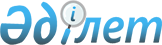 2018-2020 жылдарға арналған Жарма ауданының Шар қаласының, Әуезов, Жаңғызтөбе кенттерінің және Қалбатау ауылдық округінің бюджеттері туралы
					
			Күшін жойған
			
			
		
					Шығыс Қазақстан облысы Жарма аудандық мәслихатының 2018 жылғы 9 қаңтардағы № 18/156-VI шешімі. Шығыс Қазақстан облысының Әділет департаментінде 2018 жылғы 18 қаңтарда № 5440 болып тіркелді. Күші жойылды - Шығыс Қазақстан облысы Жарма аудандық мәслихатының 2018 жылғы 29 желтоқсандағы № 28/250-VI шешімімен.
      Ескерту. Күші жойылды - Шығыс Қазақстан облысы Жарма аудандық мәслихатының 29.12.2018 № 28/250-VI шешімімен (01.01.2019 бастап қолданысқа енгізіледі).

      РҚАО-ның ескертпесі.

      Құжаттың мәтінінде түпнұсқаның пунктуациясы мен орфографиясы сақталған.
            Қазақстан Республикасының 2008 жылғы 4 желтоқсандағы Бюджет Кодексінің 9-1, 75 баптарына, Қазақстан Республикасының 2001 жылғы 23 қаңтардағы "Қазақстан Республикасындағы жергілікті мемлекеттік басқару және өзін-өзі  басқару  туралы"  Заңының  6-бабының 1-тармағының  1) тармақшасына, Жарма аудандық мәслихатының 2017 жылғы 27 желтоқсандағы  № 17/144-VІ "2018-2020 жылдарға арналған Жарма ауданының бюджеті туралы"  (нормативтік құқықтық актілерінің Тізілімінде № 5385 болып тіркелген) шешіміне сәйкес, Жарма аудандық мәслихаты ШЕШІМ ҚАБЫЛДАДЫ:
            1. 2018-2020 жылдарға арналған Жарма ауданының Шар қаласының бюджеті 1, 2 және 3 қосымшаларға сәйкес, соның ішінде 2018 жылға келесі көлемдерде бекітілсін:
      1) кірістер – 97750,6 мың теңге, соның ішінде:
      салықтық түсімдер – 32129,0 мың теңге;
      салықтық емес түсімдер – 386,0 мың теңге;
      негізгі капиталды сатудан түсетін түсімдер – 0,0 теңге;
      трансферттер түсімі – 65235,6 мың теңге;
      2) шығындар – 97750,6 мың теңге;
      3) таза бюджеттік кредиттеу – 0,0 теңге, соның ішінде:
      бюджеттік кредиттер – 0,0 теңге;
      бюджеттік кредиттерді өтеу – 0,0 теңге;
      4) қаржы активтерімен операциялар бойынша сальдо – 0,0 теңге, соның ішінде:
      қаржы активтерін сатып алу – 0,0 теңге;
      мемлекеттің қаржы активтерін сатудан түсетін түсімдер – 0,0 теңге; 
      5) бюджет тапшылығы (профициті) – 0,0 теңге;
      6) бюджет тапшылығын қаржыландыру (профицитін пайдалану) – 0,0 теңге, соның ішінде:
      қарыздар түсімі – 0,0 теңге;
      қарыздарды өтеу – 0,0 теңге;
      бюджет қаражаттарының пайдаланылатын қалдықтары – 0,0 теңге.
      Ескерту. 1-тармақ жаңа редакцияда - Шығыс Қазақстан облысы Жарма аудандық мәслихатының 20.11.2018 № 27/236-VI шешімімен (01.01.2018 бастап қолданысқа енгізіледі).


      2. 2018 жылға Жарма ауданының Шар қаласының бюджетінде субвенция көлемi 17135,0 мың теңге сомасында ескерілсін.
            3. 2018-2020 жылдарға арналған Жарма ауданының Әуезов кентінің  бюджеті 4, 5 және 6 қосымшаларға сәйкес, соның ішінде 2018 жылға келесі көлемдерде бекітілсін: 
            1) кірістер – 77683,0 мың теңге, соның ішінде:
      салықтық түсімдер – 12408,0 мың теңге;
      салықтық емес түсімдер – 4270,0 мың теңге;
      негізгі капиталды сатудан түсетін түсімдер – 0,0 теңге;
      трансферттер түсімі – 61005,0 мың теңге;
      2) шығындар – 77683,0 мың теңге;
      3) таза бюджеттік кредиттеу – 0,0 теңге, соның ішінде:
      бюджеттік кредиттер – 0,0 теңге;
      бюджеттік кредиттерді өтеу – 0,0 теңге;
      4) қаржы активтерімен операциялар бойынша сальдо – 0,0 теңге, соның ішінде:
      қаржы активтерін сатып алу – 0,0 теңге;
      мемлекеттің қаржы активтерін сатудан түсетін түсімдер – 0,0 теңге;
      5) бюджет тапшылығы (профициті) – 0,0 теңге;
      6) бюджет тапшылығын қаржыландыру (профицитін пайдалану) – 0,0 теңге, соның ішінде:
      қарыздар түсімі – 0,0 теңге;
      қарыздарды өтеу – 0,0 теңге;
      бюджет қаражаттарының пайдаланылатын қалдықтары – 0,0 теңге.
      Ескерту. 3-тармақ жаңа редакцияда - Шығыс Қазақстан облысы Жарма аудандық мәслихатының 20.11.2018 № 27/236-VI шешімімен (01.01.2018 бастап қолданысқа енгізіледі).


            4. 2018 жылға Жарма ауданының Әуезов кентінің бюджетінде субвенция көлемi 60 443,0  мың теңге сомасында ескерілсін.
            5. 2018-2020 жылдарға арналған Жарма ауданының Жаңғызтөбе кентінің бюджеті 7, 8 және 9 қосымшаларға сәйкес, соның ішінде 2018 жылға келесі көлемдерде бекітілсін:
      1) кірістер – 49206,0 мың теңге, соның ішінде:
      салықтық түсімдер – 10408,0 мың теңге;
      салықтық емес түсімдер – 80,0 мың теңге;
      негізгі капиталды сатудан түсетін түсімдер – 0,0 теңге;
      трансферттер түсімі – 38718,0 мың теңге;
      2) шығындар – 49206,0 мың теңге;
      3) таза бюджеттік кредиттеу – 0,0 теңге, соның ішінде:
      бюджеттік кредиттер – 0,0 теңге;
      бюджеттік кредиттерді өтеу – 0,0 теңге;
      4) қаржы активтерімен операциялар бойынша сальдо – 0,0 теңге, соның ішінде:
      қаржы активтерін сатып алу – 0,0 теңге;
      мемлекеттің қаржы активтерін сатудан түсетін түсімдер – 0,0 теңге;
      5) бюджет тапшылығы (профициті) – 0,0 теңге;
      6) бюджет тапшылығын қаржыландыру (профицитін пайдалану) – 0,0 теңге, соның ішінде:
      қарыздар түсімі – 0,0 теңге;
      қарыздарды өтеу – 0,0 теңге;
      бюджет қаражаттарының пайдаланылатын қалдықтары – 0,0 теңге.
      Ескерту. 5-тармақ жаңа редакцияда - Шығыс Қазақстан облысы Жарма аудандық мәслихатының 20.11.2018 № 27/236-VI шешімімен (01.01.2018 бастап қолданысқа енгізіледі).


            6. 2018 жылға Жарма ауданының Жаңғызтөбе кентінің бюджетінде субвенция көлемi  28137,0  мың теңге сомасында ескерілсін.
            7. 2018-2020 жылдарға арналған Жарма ауданының Қалбатау ауылдық округінің бюджеті 10, 11 және 12 қосымшаларға сәйкес, соның ішінде 2018 жылға келесі көлемдерде бекітілсін:
      1) кірістер – 118801,2 мың теңге, соның ішінде:
      салықтық түсімдер – 39726,0 мың теңге;
      салықтық емес түсімдер – 12649,0 мың теңге;
      негізгі капиталды сатудан түсетін түсімдер – 0,0 теңге;
      трансферттер түсімі – 66426,2 мың теңге;
      2) шығындар – 118801,2 мың теңге;
      3) таза бюджеттік кредиттеу – 0,0 теңге, соның ішінде:
      бюджеттік кредиттер – 0,0 теңге;
      бюджеттік кредиттерді өтеу – 0,0 теңге;
      4) қаржы активтерімен операциялар бойынша сальдо – 0,0 теңге, соның ішінде:
      қаржы активтерін сатып алу – 0,0 теңге;
      мемлекеттің қаржы активтерін сатудан түсетін түсімдер – 0,0 теңге;
      5) бюджет тапшылығы (профициті) – 0,0 теңге;
      6) бюджет тапшылығын қаржыландыру (профицитін пайдалану) – 0,0 теңге, соның ішінде:
      қарыздар түсімі – 0,0 теңге;
      қарыздарды өтеу – 0,0 теңге;
      бюджет қаражаттарының пайдаланылатын қалдықтары – 0,0 теңге.
      Ескерту. 7-тармақ жаңа редакцияда - Шығыс Қазақстан облысы Жарма аудандық мәслихатының 20.11.2018 № 27/236-VI шешімімен (01.01.2018 бастап қолданысқа енгізіледі).


            8. 2018 жылға Жарма ауданының Қалбатау ауылдық округінің бюджетінде субвенция көлемi 17786,0 мың теңге сомасында ескерілсін.
            9.  Осы шешім 2018 жылғы 1 қаңтардан бастап қолданысқа енгізіледі. 2018 жылға арналған Жарма ауданы Шар қаласының бюджеті
      Ескерту. 1 - қосымша жаңа редакцияда - Шығыс Қазақстан облысы Жарма аудандық мәслихатының 20.11.2018 № 27/236-VI шешімімен (01.01.2018 бастап қолданысқа енгізіледі). 2019 жылға арналған Жарма ауданы  Шар қаласының бюджеті 2020 жылға арналған Жарма ауданы Шар қаласының  бюджеті 2018 жылға арналған Жарма ауданы Әуезов кентінің бюджеті
      Ескерту. 4 - қосымша жаңа редакцияда - Шығыс Қазақстан облысы Жарма аудандық мәслихатының 20.11.2018 № 27/236-VI шешімімен (01.01.2018 бастап қолданысқа енгізіледі). 2019 жылға арналған Жарма ауданы  Әуезов кентінің бюджеті 2020 жылға арналған Жарма ауданы Әуезов кентінің  бюджеті 2018 жылға арналған Жарма ауданы Жаңғызтөбе кентінің бюджеті
      Ескерту. 7 - қосымша жаңа редакцияда - Шығыс Қазақстан облысы Жарма аудандық мәслихатының 20.11.2018 № 27/236-VI шешімімен (01.01.2018 бастап қолданысқа енгізіледі). 2019 жылға арналған Жарма ауданы Жаңғызтөбе кентінің  бюджеті 2020 жылға арналған Жарма ауданы Жаңғызтөбе кентінің  бюджеті 2018 жылға арналған Жарма ауданы Қалбатау ауылдық округінің бюджеті 
      Ескерту. 10 - қосымша жаңа редакцияда - Шығыс Қазақстан облысы Жарма аудандық мәслихатының 20.11.2018 № 27/236-VI шешімімен (01.01.2018 бастап қолданысқа енгізіледі). Қалбатау ауылдық округінің 2019 жылға аудандық бюджеті Қалбатау ауылдық округінің 2020 жылға аудандық бюджеті
					© 2012. Қазақстан Республикасы Әділет министрлігінің «Қазақстан Республикасының Заңнама және құқықтық ақпарат институты» ШЖҚ РМК
				
      Сессия төрағасы

Э. Мурумбаев

      Жарма аудандық 
мәслихатының хатшысы

А. Сахметжанова
Жарма ауданы мәслихатының 
2018 жылғы 9 қантардағы 
№ 18/156-VI шешіміне 
1 қосымша
Санаты
Санаты
Санаты
Санаты
Санаты
Барлық кірістер (мың теңге)
Сыныбы
Сыныбы
Сыныбы
Сыныбы
Барлық кірістер (мың теңге)
Кіші сыныбы
Кіші сыныбы
Кіші сыныбы
Барлық кірістер (мың теңге)
Ерекшелiгi
Ерекшелiгi
Барлық кірістер (мың теңге)
Атауы
Барлық кірістер (мың теңге)
I. Кірістер
97 750,6
1
Салықтық түсімдер
32 129,0
01
Табыс салығы
8 000,0
2
Жеке табыс салығы
8 000,0
02
Төлем көзінен салық салынбайтын табыстардан ұсталатын жеке табыс салығы 
8 000,0
04
Меншiкке салынатын салықтар
24 129,0
1
Мүлiкке салынатын салықтар
640,0
02
Жеке тұлғалардың мүлкiне салынатын салық
640,0
3
Жер салығы
7 611,0
02
Елдi мекендер жерлерiне алынатын жер салығы
7 611,0
4
Көлiк құралдарына салынатын салық
15 878,0
01
Заңды тұлғалардан көлiк құралдарына салынатын салық
2 200,0
02
Жеке тұлғалардан көлiк құралдарына салынатын салық
13 678,0
2
Салықтық емес түсiмдер
386,0
01
Мемлекет меншіктен түсетін кірістер
250,0
5
Мемлекет меншігіндегі мүлікті жалға беруден түсетін кірістер
250,0
10
Аудандық маңызы бар қала, ауыл, кент, ауылдық округ коммуналдық меншігінің мүлкін жалға беруден түсетін кірістер
250,0
06
Басқа да салықтық емес түсiмдер
136,0
1
Басқа да салықтық емес түсiмдер
136,0
17
Жергілікті өзін-өзі басқарудың қолма-қол ақшаны бақылау шотынан қаражат қалдықтарының түсімдері
136,0
3
Негізгі капиталды сатудан түсетін түсімдер
0,0
4
Трансферттер түсімі
65 235,6
02
Мемлекеттiк басқарудың жоғары тұрған органдарынан түсетiн трансферттер
65 235,6
3
Аудандардың (облыстық маңызы бар қаланың) бюджетінен трансферттер
65 235,6
01
Ағымдағы нысаналы трансферттер
48 100,6
03
Субвенциялар
17 135,0
Функционалдық топ
Функционалдық топ
Функционалдық топ
Функционалдық топ
Функционалдық топ
Барлық шығындар (мың теңге)
Функционалдық кішітоп
Функционалдық кішітоп
Функционалдық кішітоп
Функционалдық кішітоп
Барлық шығындар (мың теңге)
Бюджеттік бағдарламалардың әкімшісі
Бюджеттік бағдарламалардың әкімшісі
Бюджеттік бағдарламалардың әкімшісі
Барлық шығындар (мың теңге)
Бағдарлама
Бағдарлама
Барлық шығындар (мың теңге)
Атауы
Барлық шығындар (мың теңге)
II.Шығындар
97 750,6
01
Жалпы сипаттағы мемлекеттiк қызметтер
34 447,0
1
Мемлекеттiк басқарудың жалпы функцияларын орындайтын өкiлдi, атқарушы және басқа органдар
34 447,0
124
Аудандық маңызы бар қала, ауыл, кент, ауылдық округ әкімінің аппараты
34 447,0
001
Аудандық маңызы бар қала, ауыл, кент, ауылдық округ әкімінің қызметін қамтамасыз ету жөніндегі қызметтер
34 383,0
022 
Мемлекеттік органдардың күрделі шығыстары
64,0
07
Тұрғын үй-коммуналдық шаруашылық
13 942,0
3
Елді-мекендерді көркейту
13 942,0
124
Аудандық маңызы бар қала, ауыл, кент, ауылдық округ әкімінің аппараты
13 942,0
008 
Елді мекендердегі көшелерді жарықтандыру
6 128,0
009 
Елді мекендердің санитариясын қамтамасыз ету
300,0
011 
Елді мекендерді абаттандыру мен көгалдандыру
7 514,0
08
Мәдениет, спорт, туризм және ақпаратты кеңістік
240,0
2
Спорт
240,0
124
Аудандық маңызы бар қала, кент, ауылдық округ әкімінің аппараты
240,0
028
Жергілікті деңгейде дене шынықтыру-сауықтыру және спорттық іс-шараларды өткізу
240,0
12
Көлiк және коммуникация
49 121,6
1
Автомобиль көлiгi
49 121,6
124
Аудандық маңызы бар қала, ауыл, кент, ауылдық округ әкімінің аппараты
49 121,6
013
Аудандық маңызы бар қалаларда, ауылдарда, кенттерде, ауылдық округтерде автомобиль жолдарының жұмыс істеуін қамтамасыз ету
10 000,0
045
Аудандық маңызы бар қалаларда, ауылдарда, кенттерде, ауылдық округтерде автомобиль жолдарын күрделі және орташа жөндеу
39 121,6
III. Таза бюджеттік кредиттеу
0,0
Бюджеттік кредиттер
0,0
5
Бюджеттік кредиттерді өтеу
0,0
01
Бюджеттік кредиттерді өтеу
0,0
1
Мемлекеттік бюджеттен берілген бюджеттік кредиттерді өтеу
0,0
IV. Қаржы активтерімен операциялар бойынша сальдо
0,0
Қаржы активтерін сатып алу
0,0
6
Мемлекеттің қаржы активтерін сатудан түсетін түсімдер
0,0
01
Мемлекеттің қаржы активтерін сатудан түсетін түсімдер
0,0
1
Қаржы активтерін ел ішінде сатудан түсетін түсімдер
0,0
V. Бюджет тапшылығы (профициті)
0,0
VI. Бюджет тапшылығын қаржыландыру (профицитін пайдалану) 
0,0
7
Қарыздар түсімі
0,0
01
Мемлекеттік ішкі қарыздар
0,0
2
Қарыз алу келісім-шарттары
0,0
16
Қарыздарды өтеу
0,0
1
Қарыздарды өтеу
0,0
124
Аудандық маңызы бар қала, ауыл, кент, ауылдық округ әкімінің аппараты
0,0
056
Аудандық маңызы бар қала, ауыл, кент, ауылдық округ әкімі аппаратының жоғары тұрған бюджет алдындағы борышын өтеу
0,0
8
Бюджет қаражаттарының пайдаланылатын қалдықтары
0,0
01
Бюджет қаражаты қалдықтары
0,0
1
Бюджет қаражатының бос қалдықтары
0,0Жарма ауданы мәслихатының 
2018 жылғы 9 қантардағы 
№ 18/156-VI шешіміне 
2 қосымша
Санаты
Санаты
Санаты
Санаты
Санаты
Санаты
Санаты
Барлық кірістер  (мың теңге)
Сыныбы
Сыныбы
Сыныбы
Сыныбы
Сыныбы
Сыныбы
Барлық кірістер  (мың теңге)
Iшкi сыныбы
Iшкi сыныбы
Iшкi сыныбы
Iшкi сыныбы
Барлық кірістер  (мың теңге)
Ерекшілігі 
Ерекшілігі 
Ерекшілігі 
Барлық кірістер  (мың теңге)
Атауы
Атауы
Барлық кірістер  (мың теңге)
I. Кірістер
I. Кірістер
63 648,0
1
Салықтық түсімдер
Салықтық түсімдер
45 046,0
01
01
Табыс салығы
Табыс салығы
10 700,0
2
Жеке табыс салығы
Жеке табыс салығы
10 700,0
02
Төлем көзінен салық салынбайтын табыстардан ұсталатын жеке табыс салығы 
Төлем көзінен салық салынбайтын табыстардан ұсталатын жеке табыс салығы 
10 700,0
04
04
Меншiкке салынатын салықтар
Меншiкке салынатын салықтар
34 346,0
1
Мүлiкке салынатын салықтар
Мүлiкке салынатын салықтар
685,0
02
Жеке тұлғалардың мүлкiне салынатын салық
Жеке тұлғалардың мүлкiне салынатын салық
685,0
3
Жер салығы
Жер салығы
12 580,0
02
Елдi мекендер жерлерiне жеке тұлғалардан алынатын жер салығы
Елдi мекендер жерлерiне жеке тұлғалардан алынатын жер салығы
810,0
09
Елдi мекендердің жерлерiне жеке тұлғалардан алынатын жер салығын қоспағанда, жер салығы
Елдi мекендердің жерлерiне жеке тұлғалардан алынатын жер салығын қоспағанда, жер салығы
11 770,0
4
Көлiк құралдарына салынатын салық
Көлiк құралдарына салынатын салық
21 081,0
01
Заңды тұлғалардан көлiк құралдарына салынатын салық
Заңды тұлғалардан көлiк құралдарына салынатын салық
5 297,0
02
Жеке тұлғалардан көлiк құралдарына салынатын салық
Жеке тұлғалардан көлiк құралдарына салынатын салық
15 785,0
2
Салықтық емес түсiмдер
Салықтық емес түсiмдер
268,0
01
01
Мемлекет меншіктен түсетін кірістер
Мемлекет меншіктен түсетін кірістер
286,0
5
Мемлекет меншігіндегі мүлікті жалға беруден түсетін кірістер
Мемлекет меншігіндегі мүлікті жалға беруден түсетін кірістер
268,0
09
Аудандық маңызы бар қала, ауыл, кент, ауылдық округ әкімдерінің басқаруындағы мемлекеттік мүлікті жалға беруден түсетін кірістерді қоспағанда ауданның (облыстық маңызы бар қаланың) коммуналдық меншігіндегі тұрғын үй қорынан үйлерді жалға беруден түсетін кірістер
Аудандық маңызы бар қала, ауыл, кент, ауылдық округ әкімдерінің басқаруындағы мемлекеттік мүлікті жалға беруден түсетін кірістерді қоспағанда ауданның (облыстық маңызы бар қаланың) коммуналдық меншігіндегі тұрғын үй қорынан үйлерді жалға беруден түсетін кірістер
268,0
3
Негізгі капиталды сатудан түсетін түсімдер
Негізгі капиталды сатудан түсетін түсімдер
0,0
4
Трансферттердің түсімдері
Трансферттердің түсімдері
18 335,0
02
02
Мемлекеттiк басқарудың жоғары тұрған органдарынан түсетiн трансферттер
Мемлекеттiк басқарудың жоғары тұрған органдарынан түсетiн трансферттер
18 335,0
3
Аудандардың (облыстық маңызы бар қаланың) бюджетінен трансферттер
Аудандардың (облыстық маңызы бар қаланың) бюджетінен трансферттер
18 335,0
03
Субвенциялар
Субвенциялар
18 335,0
Функционалдық топ
Функционалдық топ
Функционалдық топ
Функционалдық топ
Функционалдық топ
Функционалдық топ
Функционалдық топ
Барлық шығындар (мың теңге)
Кіші функция
Кіші функция
Кіші функция
Кіші функция
Кіші функция
Барлық шығындар (мың теңге)
Бюджеттік бағдарламалардың әкімшісі
Бюджеттік бағдарламалардың әкімшісі
Бюджеттік бағдарламалардың әкімшісі
Барлық шығындар (мың теңге)
Бағдарлама
Бағдарлама
Барлық шығындар (мың теңге)
Атауы
Барлық шығындар (мың теңге)
II. Шығындар
63 648,0
01
01
Жалпы сипаттағы мемлекеттiк қызметтер
36 774,0
1
1
Мемлекеттiк басқарудың жалпы функцияларын орындайтын өкiлдi, атқарушы және басқа органдар
36 774,0
124
Аудандық маңызы бар қала, ауыл, кент, ауылдық округ әкімінің аппараты
36 774,0
001
Аудандық маңызы бар қала, ауыл, кент, ауылдық округ әкімінің қызметін қамтамасыз ету жөніндегі қызметтер
36 705,0
022
Мемлекеттік органдардың күрделі шығыстары
68,0
07
07
Тұрғын үй-коммуналдық шаруашылық
16 174,0
3
3
Елді-мекендерді көркейту
16 174,0
124
Аудандық маңызы бар қала, ауыл, кент, ауылдық округ әкімінің аппараты
16 174,0
008
Елді мекендердегі көшелерді жарықтандыру
7 071,0
009
Елді мекендердің санитариясын қамтамасыз ету
321,0
011
Елді мекендерді абаттандыру мен көгалдандыру
8 783
12
12
Көлiк және коммуникация
10 700,0
1
1
Автомобиль көлiгi
10 700,0
124
Аудандық маңызы бар қала, ауыл, кент, ауылдық округ әкімінің аппараты
10 700,0
013
Аудандық маңызы бар қалаларда, ауылдарда, кенттерде, ауылдық округтерде автомобиль жолдарының жұмыс істеуін қамтамасыз ету
10 700,0
III. Таза  бюджеттік кредиттеу
0,0
Бюджеттік кредиттер
0,0
5
5
Бюджеттік кредиттерді өтеу
0,0
01
Бюджеттік кредиттерді өтеу
0,0
1
Мемлекеттік бюджеттен берілген бюджеттік кредиттерді өтеу
0,0
IV. Қаржы активтерімен  операциялар бойынша сальдо
0,0
Қаржы активтерін сатып алу
0,0
V.  Бюджет тапшылығы (профициті) 
0,0
VI. Бюджет тапшылығын каржыландыру ( профицитін пайдалану)
0,0Жарма ауданы мәслихатының 
2018 жылғы 9 қантардағы 
№ 18/156-VI шешіміне 
3 қосымша
Санаты
Санаты
Санаты
Санаты
Санаты
Санаты
Санаты
Барлық кірістер (мың теңге)
Сыныбы
Сыныбы
Сыныбы
Сыныбы
Сыныбы
Сыныбы
Барлық кірістер (мың теңге)
Iшкi сыныбы
Iшкi сыныбы
Iшкi сыныбы
Iшкi сыныбы
Барлық кірістер (мың теңге)
Ерекшілігі
Ерекшілігі
Ерекшілігі
Барлық кірістер (мың теңге)
Атауы
Атауы
Барлық кірістер (мың теңге)
I. Кірістер
I. Кірістер
68 103,0
1
Салықтық түсімдер
Салықтық түсімдер
48 199,0
01
01
Табыс салығы
Табыс салығы
11 449,0
2
Жеке табыс салығы
Жеке табыс салығы
11 449,0
02
Төлем көзінен салық салынбайтын табыстардан ұсталатын жеке табыс салығы 
Төлем көзінен салық салынбайтын табыстардан ұсталатын жеке табыс салығы 
11 449,0
04
04
Меншiкке салынатын салықтар
Меншiкке салынатын салықтар
36 750,0
1
Мүлiкке салынатын салықтар
Мүлiкке салынатын салықтар
733,0
02
Жеке тұлғалардың мүлкiне салынатын салық
Жеке тұлғалардың мүлкiне салынатын салық
733,0
3
Жер салығы
Жер салығы
13 461,0
02
Елдi мекендер жерлерiне жеке тұлғалардан алынатын жер салығы
Елдi мекендер жерлерiне жеке тұлғалардан алынатын жер салығы
867,0
09
Елдi мекендердің жерлерiне жеке тұлғалардан алынатын жер салығын қоспағанда, жер салығы
Елдi мекендердің жерлерiне жеке тұлғалардан алынатын жер салығын қоспағанда, жер салығы
12 594,0
4
Көлiк құралдарына салынатын салық
Көлiк құралдарына салынатын салық
22 557,0
01
Заңды тұлғалардан көлiк құралдарына салынатын салық
Заңды тұлғалардан көлiк құралдарына салынатын салық
5 667,0
02
Жеке тұлғалардан көлiк құралдарына салынатын салық
Жеке тұлғалардан көлiк құралдарына салынатын салық
16 890,0
2
Салықтық емес түсiмдер
Салықтық емес түсiмдер
286,0
01
01
Мемлекет меншіктен түсетін кірістер
Мемлекет меншіктен түсетін кірістер
286,0
5
Мемлекет меншігіндегі мүлікті жалға беруден түсетін кірістер
Мемлекет меншігіндегі мүлікті жалға беруден түсетін кірістер
286,0
09
Аудандық маңызы бар қала, ауыл, кент, ауылдық округ әкімдерінің басқаруындағы мемлекеттік мүлікті жалға беруден түсетін кірістерді қоспағанда ауданның (облыстық маңызы бар қаланың) коммуналдық меншігіндегі тұрғын үй қорынан үйлерді жалға беруден түсетін кірістер
Аудандық маңызы бар қала, ауыл, кент, ауылдық округ әкімдерінің басқаруындағы мемлекеттік мүлікті жалға беруден түсетін кірістерді қоспағанда ауданның (облыстық маңызы бар қаланың) коммуналдық меншігіндегі тұрғын үй қорынан үйлерді жалға беруден түсетін кірістер
286,0
3
Негізгі капиталды сатудан түсетін түсімдер
Негізгі капиталды сатудан түсетін түсімдер
0,0
4
Трансферттердің түсімдері
Трансферттердің түсімдері
19 618,0
02
02
Мемлекеттiк басқарудың жоғары тұрған органдарынан түсетiн трансферттер
Мемлекеттiк басқарудың жоғары тұрған органдарынан түсетiн трансферттер
19 618,0
3
Аудандардың (облыстық маңызы бар қаланың) бюджетінен трансферттер
Аудандардың (облыстық маңызы бар қаланың) бюджетінен трансферттер
19 618,0
03
Субвенциялар
Субвенциялар
19 618,0
Функционалдық топ
Функционалдық топ
Функционалдық топ
Функционалдық топ
Функционалдық топ
Функционалдық топ
Функционалдық топ
Барлық шығындар (мың теңге)
Кіші функция
Кіші функция
Кіші функция
Кіші функция
Кіші функция
Барлық шығындар (мың теңге)
Бюджеттік бағдарламалардың әкімшісі
Бюджеттік бағдарламалардың әкімшісі
Бюджеттік бағдарламалардың әкімшісі
Барлық шығындар (мың теңге)
Бағдарлама
Бағдарлама
Барлық шығындар (мың теңге)
Атауы
Барлық шығындар (мың теңге)
II. Шығындар
68 103,0
01
01
Жалпы сипаттағы мемлекеттiк қызметтер
39 348,0
1
1
Мемлекеттiк басқарудың жалпы функцияларын орындайтын өкiлдi, атқарушы және басқа органдар
39 348,0
124
Аудандық маңызы бар қала, ауыл, кент, ауылдық округ әкімінің аппараты
39 348,0
001
Аудандық маңызы бар қала, ауыл, кент, ауылдық округ әкімінің қызметін қамтамасыз ету жөніндегі қызметтер
39 275,0
022
Мемлекеттік органдардың күрделі шығыстары
73,0
07
07
Тұрғын үй-коммуналдық шаруашылық
17 306,0
3
3
Елді-мекендерді көркейту
17 306,0
124
Аудандық маңызы бар қала, ауыл, кент, ауылдық округ әкімінің аппараты
17 306,0
008
Елді мекендердегі көшелерді жарықтандыру
7 565,0
009
Елді мекендердің санитариясын қамтамасыз ету
343,0
011
Елді мекендерді абаттандыру мен көгалдандыру
9 397,0
12
12
Көлiк және коммуникация
11 449,0
1
1
Автомобиль көлiгi
11 449,0
124
Аудандық маңызы бар қала, ауыл, кент, ауылдық округ әкімінің аппараты
11 449,0
013
Аудандық маңызы бар қалаларда, ауылдарда, кенттерде, ауылдық округтерде автомобиль жолдарының жұмыс істеуін қамтамасыз ету
11 449,0
III. Таза  бюджеттік кредиттеу
0,0
Бюджеттік кредиттер
0,0
5
5
Бюджеттік кредиттерді өтеу
0,0
01
Бюджеттік кредиттерді өтеу
0,0
1
Мемлекеттік бюджеттен берілген бюджеттік кредиттерді өтеу
0,0
IV. Қаржы активтерімен  операциялар бойынша сальдо
0,0
Қаржы активтерін сатып алу
0,0
V.  Бюджет тапшылығы (профициті) 
0,0
VI. Бюджет тапшылығын каржыландыру ( профицитін пайдалану) 
0,0Жарма ауданы мәслихатының 
2018 жылғы 9 қантардағы 
№ 18/156-VI шешіміне 
4 қосымша
Санаты
Санаты
Санаты
Санаты
Санаты
Барлық кірістер (мың теңге)
Сыныбы
Сыныбы
Сыныбы
Сыныбы
Барлық кірістер (мың теңге)
Кіші сыныбы
Кіші сыныбы
Кіші сыныбы
Барлық кірістер (мың теңге)
Ерекшілігі
Ерекшілігі
Барлық кірістер (мың теңге)
Атауы
Барлық кірістер (мың теңге)
I. Кірістер
77 683,0
1
Салықтық түсімдер
12 408,0
01
Табыс салығы
2 064,0
2
Жеке табыс салығы
2 064,0
02
Төлем көзінен салық салынбайтын табыстардан ұсталатын жеке табыс салығы 
2 064,0
04
Меншiкке салынатын салықтар
10 344,0
1
Мүлiкке салынатын салықтар
176,0
02
Жеке тұлғалардың мүлкiне салынатын салық
176,0
3
Жер салығы
455,0
02
Елдi мекендер жерлерiне алынатын жер салығы
455,0
4
Көлiк құралдарына салынатын салық
9 713,0
01
Заңды тұлғалардан көлiк құралдарына салынатын салық
5 300,0
02
Жеке тұлғалардан көлiк құралдарына салынатын салық
4 413,0
2
Салықтық емес түсiмдер
4 270,0
01
Мемлекет меншіктен түсетін кірістер
250,0
5
Мемлекет меншігіндегі мүлікті жалға беруден түсетін кірістер
250,0
10
Аудандық маңызы бар қала, ауыл, кент, ауылдық округ коммуналдық меншігінің мүлкін жалға беруден түсетін кірістер
250,0
06
Басқа да салықтық емес түсiмдер
4 020,0
1
Басқа да салықтық емес түсiмдер
4 020,0
17
Жергілікті өзін-өзі басқарудың қолма-қол ақшаны бақылау шотынан қаражат қалдықтарының түсімдері
4 020,0
3
Негізгі капиталды сатудан түсетін түсімдер
0,0
4
Трансферттер түсімі
61 005,0
02
Мемлекеттiк басқарудың жоғары тұрған органдарынан түсетiн трансферттер
61 005,0
3
Аудандардың (облыстық маңызы бар қаланың) бюджетінен трансферттер
61 005,0
01
Ағымдағы нысаналы трансферттер
312,0
03
Субвенциялар
60 693,0
Функционалдық топ
Функционалдық топ
Функционалдық топ
Функционалдық топ
Функционалдық топ
Барлық шығындар (мың теңге)
Функционалдық кіші топ
Функционалдық кіші топ
Функционалдық кіші топ
Функционалдық кіші топ
Барлық шығындар (мың теңге)
Бюджеттік бағдарламалардың әкімшісі
Бюджеттік бағдарламалардың әкімшісі
Бюджеттік бағдарламалардың әкімшісі
Барлық шығындар (мың теңге)
Бағдарлама
Бағдарлама
Барлық шығындар (мың теңге)
Атауы
Барлық шығындар (мың теңге)
II.Шығындар
77 683,0
01
Жалпы сипаттағы мемлекеттiк қызметтер
29 044,0
1
Мемлекеттiк басқарудың жалпы функцияларын орындайтын өкiлдi, атқарушы және басқа органдар
29 044,0
124
Аудандық маңызы бар қала, ауыл, кент, ауылдық округ әкімінің аппараты
29 044,0
001
Аудандық маңызы бар қала, ауыл, кент, ауылдық округ әкімінің қызметін қамтамасыз ету жөніндегі қызметтер
28 594,0
022
Мемлекеттік органдардың күрделі шығыстары
450,0
07
Тұрғын үй-коммуналдық шаруашылық
18 172,0
3
Елді-мекендерді көркейту
18 172,0
124
Аудандық маңызы бар қала, ауыл, кент, ауылдық округ әкімінің аппараты
18 172,0
008
Елді мекендердегі көшелерді жарықтандыру
16 279,0
009
Елді мекендердің санитариясын қамтамасыз ету
240,0
011
Елді мекендерді абаттандыру мен көгалдандыру
1 653,0
12
Көлiк және коммуникация
30 467,0
1
Автомобиль көлiгi
30 467,0
124
Аудандық маңызы бар қала, ауыл, кент, ауылдық округ әкімінің аппараты
30 467,0
013
Аудандық маңызы бар қалаларда, ауылдарда, кенттерде, ауылдық округтерде автомобиль жолдарының жұмыс істеуін қамтамасыз ету
0,0
045
Аудандық маңызы бар қалаларда, ауылдарда, кенттерде, ауылдық округтерде автомобиль жолдарын күрделі және орташа жөндеу
30 467,0
III. Таза бюджеттік кредиттеу
0,0
Бюджеттік кредиттер
0,0
5
Бюджеттік кредиттерді өтеу
0,0
01
Бюджеттік кредиттерді өтеу
0,0
1
Мемлекеттік бюджеттен берілген бюджеттік кредиттерді өтеу
0,0
IV. Қаржы активтерімен операциялар бойынша сальдо
0,0
Қаржы активтерін сатып алу
0,0
6
Мемлекеттің қаржы активтерін сатудан түсетін түсімдер
0,0
01
Мемлекеттің қаржы активтерін сатудан түсетін түсімдер
0,0
1
Қаржы активтерін ел ішінде сатудан түсетін түсімдер
0,0
V. Бюджет тапшылығы (профициті)
0,0
VI. Бюджет тапшылығын қаржыландыру (профицитін пайдалану) 
0,0
7
Қарыздар түсімі
0,0
01
Мемлекеттік ішкі қарыздар
0,0
2
Қарыз алу келісім-шарттары
0,0
16
Қарыздарды өтеу
0,0
1
Қарыздарды өтеу
0,0
124
Аудандық маңызы бар қала, ауыл, кент, ауылдық округ әкімінің аппараты
0,0
056
Аудандық маңызы бар қала, ауыл, кент, ауылдық округ әкімі аппаратының жоғары тұрған бюджет алдындағы борышын өтеу
0,0
8
Бюджет қаражаттарының пайдаланылатын қалдықтары
0,0
01
Бюджет қаражаты қалдықтары
0,0
1
Бюджет қаражатының бос қалдықтары
0,0Жарма ауданы мәслихатының 
2018 жылғы 9 қантардағы 
№ 18/156-VI шешіміне 
5 қосымша
Санаты
Санаты
Санаты
Санаты
Санаты
Санаты
Санаты
Барлық кірістер  (мың теңге)
Сыныбы
Сыныбы
Сыныбы
Сыныбы
Сыныбы
Сыныбы
Барлық кірістер  (мың теңге)
Iшкi сыныбы
Iшкi сыныбы
Iшкi сыныбы
Iшкi сыныбы
Барлық кірістер  (мың теңге)
Ерекшілігі
Ерекшілігі
Ерекшілігі
Барлық кірістер  (мың теңге)
Атауы
Атауы
Барлық кірістер  (мың теңге)
I. Кірістер
I. Кірістер
79 643,0
1
Салықтық түсімдер
Салықтық түсімдер
14 702,0
01
01
Табыс салығы
Табыс салығы
2 183,0
2
Жеке табыс салығы
Жеке табыс салығы
2 183,0
02
Төлем көзінен салық салынбайтын табыстардан ұсталатын жеке табыс салығы 
Төлем көзінен салық салынбайтын табыстардан ұсталатын жеке табыс салығы 
2 183,0
04
04
Меншiкке салынатын салықтар
Меншiкке салынатын салықтар
12 519,0
1
Мүлiкке салынатын салықтар
Мүлiкке салынатын салықтар
135,0
02
Жеке тұлғалардың мүлкiне салынатын салық
Жеке тұлғалардың мүлкiне салынатын салық
135,0
3
Жер салығы
Жер салығы
639,0
02
Елдi мекендер жерлерiне жеке тұлғалардан алынатын жер салығы
Елдi мекендер жерлерiне жеке тұлғалардан алынатын жер салығы
75,0
09
Елдi мекендердің жерлерiне жеке тұлғалардан алынатын жер салығын қоспағанда, жер салығы
Елдi мекендердің жерлерiне жеке тұлғалардан алынатын жер салығын қоспағанда, жер салығы
564,0
4
Көлiк құралдарына салынатын салық
Көлiк құралдарына салынатын салық
11 745,0
01
Заңды тұлғалардан көлiк құралдарына салынатын салық
Заңды тұлғалардан көлiк құралдарына салынатын салық
5 671,0
02
Жеке тұлғалардан көлiк құралдарына салынатын салық
Жеке тұлғалардан көлiк құралдарына салынатын салық
6 074,0
2
Салықтық емес түсiмдер
Салықтық емес түсiмдер
268,0
01
01
Мемлекет меншіктен түсетін кірістер
Мемлекет меншіктен түсетін кірістер
268,0
5
Мемлекет меншігіндегі мүлікті жалға беруден түсетін кірістер
Мемлекет меншігіндегі мүлікті жалға беруден түсетін кірістер
268,0
09
Аудандық маңызы бар қала, ауыл, кент, ауылдық округ әкімдерінің басқаруындағы мемлекеттік мүлікті жалға беруден түсетін кірістерді қоспағанда ауданның (облыстық маңызы бар қаланың) коммуналдық меншігіндегі тұрғын үй қорынан үйлерді жалға беруден түсетін кірістер
Аудандық маңызы бар қала, ауыл, кент, ауылдық округ әкімдерінің басқаруындағы мемлекеттік мүлікті жалға беруден түсетін кірістерді қоспағанда ауданның (облыстық маңызы бар қаланың) коммуналдық меншігіндегі тұрғын үй қорынан үйлерді жалға беруден түсетін кірістер
268,0
3
Негізгі капиталды сатудан түсетін түсімдер
Негізгі капиталды сатудан түсетін түсімдер
0,0
4
Трансферттердің түсімдері
Трансферттердің түсімдері
64 674,0
02
02
Мемлекеттiк басқарудың жоғары тұрған органдарынан түсетiн трансферттер
Мемлекеттiк басқарудың жоғары тұрған органдарынан түсетiн трансферттер
64 674,0
3
Аудандардың (облыстық маңызы бар қаланың) бюджетінен трансферттер
Аудандардың (облыстық маңызы бар қаланың) бюджетінен трансферттер
64 674,0
01
Ағымдағы нысаналы трансферттер
Ағымдағы нысаналы трансферттер
0,0
03
Субвенциялар
Субвенциялар
64 674,0
Функционалдық топ
Функционалдық топ
Функционалдық топ
Функционалдық топ
Функционалдық топ
Функционалдық топ
Функционалдық топ
Барлық шығындар (мың теңге)
Кіші функция
Кіші функция
Кіші функция
Кіші функция
Кіші функция
Барлық шығындар (мың теңге)
Бюджеттік бағдарламалардың әкімшісі
Бюджеттік бағдарламалардың әкімшісі
Бюджеттік бағдарламалардың әкімшісі
Барлық шығындар (мың теңге)
Бағдарлама
Бағдарлама
Барлық шығындар (мың теңге)
Атауы
Барлық шығындар (мың теңге)
II. Шығындар
79 643,0
01
01
Жалпы сипаттағы мемлекеттiк қызметтер
42 605,0
1
1
Мемлекеттiк басқарудың жалпы функцияларын орындайтын өкiлдi, атқарушы және басқа органдар
42 605,0
124
Аудандық маңызы бар қала, ауыл, кент, ауылдық округ әкімінің аппараты
19 749,0
001
Аудандық маңызы бар қала, ауыл, кент, ауылдық округ әкімінің қызметін қамтамасыз ету жөніндегі қызметтер
19 267,0
022
Мемлекеттік органдардың күрделі шығыстары
482,0
124
Аудандық маңызы бар қала, ауыл, кент, ауылдық округ әкімінің аппараты
22 856,0
008
Елді мекендердегі көшелерді жарықтандыру
1 296,0
009
Елді мекендердің санитариясын қамтамасыз ету
161,0,0
011
Елді мекендерді абаттандыру мен көгалдандыру
21 400,0
12
12
Көлiк және коммуникация
37 038,0
1
1
Автомобиль көлiгi
37 038,0
124
Аудандық маңызы бар қала, ауыл, кент, ауылдық округ әкімінің аппараты
37 038,0
013
Аудандық маңызы бар қалаларда, ауылдарда, кенттерде, ауылдық округтерде автомобиль жолдарының жұмыс істеуін қамтамасыз ету
37 038,0
III. Таза  бюджеттік кредиттеу
0,0
Бюджеттік кредиттер
0,0
5
5
Бюджеттік кредиттерді өтеу
0,0
01
Бюджеттік кредиттерді өтеу
0,0
1
Мемлекеттік бюджеттен берілген бюджеттік кредиттерді өтеу
0,0
IV. Қаржы активтерімен  операциялар бойынша сальдо
0,0
Қаржы активтерін сатып алу
0,0
Мемлекеттік қаржы активтерін сатудан түсетін түсімдер
0,0
V.  Бюджет тапшылығы (профициті) 
0,0
VI. Бюджет тапшылығын каржыландыру  ( профицитін пайдалану)
0,0Жарма ауданы мәслихатының 
2018 жылғы  9 қантардағы 
№ 18/156-VI шешіміне 
6 қосымша
Санаты
Санаты
Санаты
Санаты
Санаты
Санаты
Санаты
Барлық кірістер (мың теңге)
Сыныбы
Сыныбы
Сыныбы
Сыныбы
Сыныбы
Сыныбы
Барлық кірістер (мың теңге)
Iшкi сыныбы
Iшкi сыныбы
Iшкi сыныбы
Iшкi сыныбы
Барлық кірістер (мың теңге)
Ерекшелігі
Ерекшелігі
Ерекшелігі
Барлық кірістер (мың теңге)
Атауы
Атауы
Барлық кірістер (мың теңге)
I. Кірістер
I. Кірістер
85 218,0
1
Салықтық түсімдер
Салықтық түсімдер
15 731,0
01
01
Табыс салығы
Табыс салығы
2 336,0
2
Жеке табыс салығы
Жеке табыс салығы
2 336,0
02
Төлем көзінен салық салынбайтын табыстардан ұсталатын жеке табыс салығы 
Төлем көзінен салық салынбайтын табыстардан ұсталатын жеке табыс салығы 
2 336,0
04
04
Меншiкке салынатын салықтар
Меншiкке салынатын салықтар
13 395,0
1
Мүлiкке салынатын салықтар
Мүлiкке салынатын салықтар
144,0
02
Жеке тұлғалардың мүлкiне салынатын салық
Жеке тұлғалардың мүлкiне салынатын салық
144,0
3
Жер салығы
Жер салығы
684,0
02
Елдi мекендер жерлерiне жеке тұлғалардан алынатын жер салығы
Елдi мекендер жерлерiне жеке тұлғалардан алынатын жер салығы
80,0
09
Елдi мекендердің жерлерiне жеке тұлғалардан алынатын жер салығын қоспағанда, жер салығы
Елдi мекендердің жерлерiне жеке тұлғалардан алынатын жер салығын қоспағанда, жер салығы
603,0
4
Көлiк құралдарына салынатын салық
Көлiк құралдарына салынатын салық
12 568,0
01
Заңды тұлғалардан көлiк құралдарына салынатын салық
Заңды тұлғалардан көлiк құралдарына салынатын салық
6 068,0
02
Жеке тұлғалардан көлiк құралдарына салынатын салық
Жеке тұлғалардан көлiк құралдарына салынатын салық
6 500,0
5
Бірыңғай жер салығы
Бірыңғай жер салығы
286,0
2
Салықтық емес түсiмдер
Салықтық емес түсiмдер
286,0
01
01
Мемлекет меншіктен түсетін кірістер
Мемлекет меншіктен түсетін кірістер
286,0
5
Мемлекет меншігіндегі мүлікті жалға беруден түсетін кірістер
Мемлекет меншігіндегі мүлікті жалға беруден түсетін кірістер
286,0
09
Аудандық маңызы бар қала, ауыл, кент, ауылдық округ әкімдерінің басқаруындағы мемлекеттік мүлікті жалға беруден түсетін кірістерді қоспағанда ауданның (облыстық маңызы бар қаланың) коммуналдық меншігіндегі тұрғын үй қорынан үйлерді жалға беруден түсетін кірістер
Аудандық маңызы бар қала, ауыл, кент, ауылдық округ әкімдерінің басқаруындағы мемлекеттік мүлікті жалға беруден түсетін кірістерді қоспағанда ауданның (облыстық маңызы бар қаланың) коммуналдық меншігіндегі тұрғын үй қорынан үйлерді жалға беруден түсетін кірістер
286,0
3
Негізгі капиталды сатудан түсетін түсімдер
Негізгі капиталды сатудан түсетін түсімдер
0,0
4
Трансферттердің түсімдері
Трансферттердің түсімдері
69 201,0
02
02
Мемлекеттiк басқарудың жоғары тұрған органдарынан түсетiн трансферттер
Мемлекеттiк басқарудың жоғары тұрған органдарынан түсетiн трансферттер
69 201,0
3
Аудандардың (облыстық маңызы бар қаланың) бюджетінен трансферттер
Аудандардың (облыстық маңызы бар қаланың) бюджетінен трансферттер
69 201,0
01
Ағымдағы нысаналы трансферттер
Ағымдағы нысаналы трансферттер
0,0
03
Субвенциялар
Субвенциялар
69 201,0
Функционалдық топ
Функционалдық топ
Функционалдық топ
Функционалдық топ
Функционалдық топ
Функционалдық топ
Функционалдық топ
Барлық шығындар (мың теңге)
Кіші функция
Кіші функция
Кіші функция
Кіші функция
Кіші функция
Барлық шығындар (мың теңге)
Бюджеттік бағдарламалардың әкімшісі
Бюджеттік бағдарламалардың әкімшісі
Бюджеттік бағдарламалардың әкімшісі
Барлық шығындар (мың теңге)
Бағдарлама
Бағдарлама
Барлық шығындар (мың теңге)
Атауы
Барлық шығындар (мың теңге)
II.Шығындар
85 218,0
01
01
Жалпы сипаттағы мемлекеттiк қызметтер
45 587,0
1
1
Мемлекеттiк басқарудың жалпы функцияларын орындайтын өкiлдi, атқарушы және басқа органдар
45 587,0
124
Аудандық маңызы бар қала, ауыл, кент, ауылдық округ әкімінің аппараты
21 131,0
001
Аудандық маңызы бар қала, ауыл, кент, ауылдық округ әкімінің қызметін қамтамасыз ету жөніндегі қызметтер
20 616,0
022
Мемлекеттік органдардың күрделі шығыстары
515,0
124
Аудандық маңызы бар қала, ауыл, кент, ауылдық округ әкімінің аппараты
24 456,0
008
Елді мекендердегі көшелерді жарықтандыру
1 386,0
009
Елді мекендердің санитариясын қамтамасыз ету
172,0
011
Елді мекендерді абаттандыру мен көгалдандыру
22 898,0
12
12
Көлiк және коммуникация
39 631,0
1
1
Автомобиль көлiгi
39 631,0
124
Аудандық маңызы бар қала, ауыл, кент, ауылдық округ әкімінің аппараты
39 631,0
013
Аудандық маңызы бар қалаларда, ауылдарда, кенттерде, ауылдық округтерде автомобиль жолдарының жұмыс істеуін қамтамасыз ету
39 631,0
III. Таза бюджеттік кредиттеу
0,0
Бюджеттік кредиттер
0,0
5
5
Бюджеттік кредиттерді өтеу
0,0
01
Бюджеттік кредиттерді өтеу
0,0
1
Мемлекеттік бюджеттен берілген бюджеттік кредиттерді өтеу
0,0
IV. Қаржы активтерімен  операциялар бойынша сальдо
0,0
Қаржы активтерін сатып алу
0,0
V.  Бюджет тапшылығы (профициті) 
0,0
VI. Бюджет тапшылығын каржыландыру ( профицитін пайдалану)
0,0Жарма ауданы мәслихатының 
2018 жылғы 9 қантардағы 
№ 18/156-VI шешіміне 
7 қосымша
Санаты
Санаты
Санаты
Санаты
Санаты
Барлық кірістер (мың теңге)
Сыныбы
Сыныбы
Сыныбы
Сыныбы
Барлық кірістер (мың теңге)
Кіші сыныбы
Кіші сыныбы
Кіші сыныбы
Барлық кірістер (мың теңге)
Ерекшілігі
Ерекшілігі
Барлық кірістер (мың теңге)
Атауы
Барлық кірістер (мың теңге)
I. Кірістер
49 206,0
1
Салықтық түсімдер
10 408,0
01
Табыс салығы
3 200,0
2
Жеке табыс салығы
3 200,0
02
Төлем көзінен салық салынбайтын табыстардан ұсталатын жеке табыс салығы 
3 200,0
04
Меншiкке салынатын салықтар
7 208,0
1
Мүлiкке салынатын салықтар
140,0
02
Жеке тұлғалардың мүлкiне салынатын салық
140,0
3
Жер салығы
718,0
02
Елдi мекендер жерлерiне алынатын жер салығы
718,0
4
Көлiк құралдарына салынатын салық
6 350,0
01
Заңды тұлғалардан көлiк құралдарына салынатын салық
350,0
02
Жеке тұлғалардан көлiк құралдарына салынатын салық
6 000,0
2
Салықтық емес түсiмдер
80,0
01
Мемлекет меншіктен түсетін кірістер
40,0
5
Мемлекет меншігіндегі мүлікті жалға беруден түсетін кірістер
40,0
10
Аудандық маңызы бар қала, ауыл, кент, ауылдық округ коммуналдық меншігінің мүлкін жалға беруден түсетін кірістер
40,0
04
Мемлекеттік бюджеттен қаржыландырылатын, сондай-ақ Қазақстан Республикасы Ұлттық Банкінің бюджетінен (шығыстар сметасынан) қамтылатын және қаржыландырылатын мемлекеттік мекемелер салатын айыппұлдар, өсімпұлдар, санкциялар, өндіріп алулар
40,0
1
Мұнай секторы ұйымдарынан түсетін түсімдерді қоспағанда, мемлекеттік бюджеттен қаржыландырылатын, сондай-ақ Қазақстан Республикасы Ұлттық Банкінің бюджетінен (шығыстар сметасынан) қамтылатын және қаржыландырылатын мемлекеттік мекемелер салатын айыппұлдар, өсімпұлдар, санкциялар, өндіріп алулар
40,0
70
Аудандық маңызы бар қаланың, ауылдың, кенттің, ауылдық округтің әкімдері салатын айыппұлдар, өсімпұлдар, санкциялар, өндіріп алулар
40,0
06
Басқа да салықтық емес түсiмдер
0,0
1
Басқа да салықтық емес түсiмдер
0,0
17
Жергілікті өзін-өзі басқарудың қолма-қол ақшаны бақылау шотынан қаражат қалдықтарының түсімдері
0,0
3
Негізгі капиталды сатудан түсетін түсімдер
0,0
4
Трансферттер түсімі
38 718,0
02
Мемлекеттiк басқарудың жоғары тұрған органдарынан түсетiн трансферттер
38 718,0
3
Аудандардың (облыстық маңызы бар қаланың) бюджетінен трансферттер
38 718,0
01
Ағымдағы нысаналы трансферттер
10 581,0
03
Субвенциялар
28 137,0
Функционалдық топ
Функционалдық топ
Функционалдық топ
Функционалдық топ
Функционалдық топ
Барлық шығындар (мың теңге)
Функционалдық кіші топ
Функционалдық кіші топ
Функционалдық кіші топ
Функционалдық кіші топ
Барлық шығындар (мың теңге)
Бюджеттік бағдарламалардың әкімшісі
Бюджеттік бағдарламалардың әкімшісі
Бюджеттік бағдарламалардың әкімшісі
Барлық шығындар (мың теңге)
Бағдарлама
Бағдарлама
Барлық шығындар (мың теңге)
Атауы
Барлық шығындар (мың теңге)
II.Шығындар
49 206,0
01
Жалпы сипаттағы мемлекеттiк қызметтер
29 927,0
1
Мемлекеттiк басқарудың жалпы функцияларын орындайтын өкiлдi, атқарушы және басқа органдар
29 927,0
124
Аудандық маңызы бар қала, ауыл, кент, ауылдық округ әкімінің аппараты
29 927,0
001
Аудандық маңызы бар қала, ауыл, кент, ауылдық округ әкімінің қызметін қамтамасыз ету жөніндегі қызметтер
29 778,0
022
Мемлекеттік органдардың күрделі шығыстары
149,0
07
Тұрғын үй-коммуналдық шаруашылық
15 491,0
3
Елді-мекендерді көркейту
15 491,0
124
Аудандық маңызы бар қала, ауыл, кент, ауылдық округ әкімінің аппараты
15 491,0
008
Елді мекендердегі көшелерді жарықтандыру
1 283,0
009
Елді мекендердің санитариясын қамтамасыз ету
150,0
011
Елді мекендерді абаттандыру мен көгалдандыру
14 058,0
12
Көлiк және коммуникация
3 788,0
1
Автомобиль көлiгi
3 788,0
124
Аудандық маңызы бар қала, ауыл, кент, ауылдық округ әкімінің аппараты
3 788,0
013
Аудандық маңызы бар қалаларда, ауылдарда, кенттерде, ауылдық округтерде автомобиль жолдарының жұмыс істеуін қамтамасыз ету
3 788,0
045
Аудандық маңызы бар қалаларда, ауылдарда, кенттерде, ауылдық округтерде автомобиль жолдарын күрделі және орташа жөндеу
0,0
III. Таза бюджеттік кредиттеу
0,0
Бюджеттік кредиттер
0,0
5
Бюджеттік кредиттерді өтеу
0,0
01
Бюджеттік кредиттерді өтеу
0,0
1
Мемлекеттік бюджеттен берілген бюджеттік кредиттерді өтеу
0,0
IV. Қаржы активтерімен операциялар бойынша сальдо
0,0
Қаржы активтерін сатып алу
0,0
6
Мемлекеттің қаржы активтерін сатудан түсетін түсімдер
0,0
01
Мемлекеттің қаржы активтерін сатудан түсетін түсімдер
0,0
1
Қаржы активтерін ел ішінде сатудан түсетін түсімдер
0,0
V. Бюджет тапшылығы (профициті)
0,0
VI. Бюджет тапшылығын қаржыландыру (профицитін пайдалану) 
0,0
7
Қарыздар түсімі
0,0
01
Мемлекеттік ішкі қарыздар
0,0
2
Қарыз алу келісім-шарттары
0,0
16
Қарыздарды өтеу
0,0
1
Қарыздарды өтеу
0,0
124
Аудандық маңызы бар қала, ауыл, кент, ауылдық округ әкімінің аппараты
0,0
056
Аудандық маңызы бар қала, ауыл, кент, ауылдық округ әкімі аппаратының жоғары тұрған бюджет алдындағы борышын өтеу
0,0
8
Бюджет қаражаттарының пайдаланылатын қалдықтары
0,0
01
Бюджет қаражаты қалдықтары
0,0
1
Бюджет қаражатының бос қалдықтары
0,0Жарма ауданы мәслихатының 
2018 жылғы 9 қантардағы 
№ 18/156-VI шешіміне 
8 қосымша
Санаты
Санаты
Санаты
Санаты
Санаты
Санаты
Санаты
Санаты
Сомасы, мың теңге
Сыныбы
Сыныбы
Сыныбы
Сыныбы
Сыныбы
Сыныбы
Сыныбы
Сомасы, мың теңге
Iшкi сыныбы
Iшкi сыныбы
Iшкi сыныбы
Iшкi сыныбы
Iшкi сыныбы
Сомасы, мың теңге
Ерекшелiгi
Ерекшелiгi
Ерекшелiгi
Ерекшелiгi
Сомасы, мың теңге
Атауы
Атауы
Атауы
Сомасы, мың теңге
І. Кірістер
І. Кірістер
І. Кірістер
42626,0
1
Салықтық түсімдер
Салықтық түсімдер
Салықтық түсімдер
12396,0
01
01
Табыс салығы
Табыс салығы
Табыс салығы
4494,0
2
Жеке табыс салығы
Жеке табыс салығы
Жеке табыс салығы
4494,0
02
Төлем көзінен салық салынбайтын табыстардан  ұсталатын жеке табыс салығы
Төлем көзінен салық салынбайтын табыстардан  ұсталатын жеке табыс салығы
Төлем көзінен салық салынбайтын табыстардан  ұсталатын жеке табыс салығы
4494,0
04
04
Меншiкке салынатын салықтар
Меншiкке салынатын салықтар
Меншiкке салынатын салықтар
7902,0
1
Мүлiкке салынатын салықтар
Мүлiкке салынатын салықтар
Мүлiкке салынатын салықтар
166,0
02
Жеке тұлғалардың мүлкiне салынатын салық
Жеке тұлғалардың мүлкiне салынатын салық
Жеке тұлғалардың мүлкiне салынатын салық
166,0
3
Жер салығы
Жер салығы
Жер салығы
791,0
02
Елдi мекендер жерлерiне алынатын жер салығы
Елдi мекендер жерлерiне алынатын жер салығы
Елдi мекендер жерлерiне алынатын жер салығы
170,0
09
Елдi мекендердің жерлерiне алынатын жер салығын қоспағанда, жер салығы
Елдi мекендердің жерлерiне алынатын жер салығын қоспағанда, жер салығы
Елдi мекендердің жерлерiне алынатын жер салығын қоспағанда, жер салығы
621,0
4
Көлiк құралдарына салынатын салық
Көлiк құралдарына салынатын салық
Көлiк құралдарына салынатын салық
6945,0
01
Заңды тұлғалардан көлiк құралдарына салынатын салық
Заңды тұлғалардан көлiк құралдарына салынатын салық
Заңды тұлғалардан көлiк құралдарына салынатын салық
375,0
02
Жеке тұлғалардан көлiк құралдарына салынатын салық
Жеке тұлғалардан көлiк құралдарына салынатын салық
Жеке тұлғалардан көлiк құралдарына салынатын салық
6570,0
2
Салықтық емес түсiмдер
Салықтық емес түсiмдер
Салықтық емес түсiмдер
123,0
01
01
Мемлекет меншіктен түсетін кірістер
Мемлекет меншіктен түсетін кірістер
Мемлекет меншіктен түсетін кірістер
59,0
5
Мемлекет меншігіндегі мүлікті жалға беруден түсетін кірістер
Мемлекет меншігіндегі мүлікті жалға беруден түсетін кірістер
Мемлекет меншігіндегі мүлікті жалға беруден түсетін кірістер
59,0
09
Аудандық маңызы бар қала, ауыл, кент, ауылдық округ әкімдерінің басқаруындағы мемлекеттік мүлікті жалға беруден түсетін кірістерді қоспағанда ауданның (облыстық маңызы бар қаланың) коммуналдық меншігіндегі тұрғын үй қорынан үйлердi жалға беруден түсетін кірістер
Аудандық маңызы бар қала, ауыл, кент, ауылдық округ әкімдерінің басқаруындағы мемлекеттік мүлікті жалға беруден түсетін кірістерді қоспағанда ауданның (облыстық маңызы бар қаланың) коммуналдық меншігіндегі тұрғын үй қорынан үйлердi жалға беруден түсетін кірістер
Аудандық маңызы бар қала, ауыл, кент, ауылдық округ әкімдерінің басқаруындағы мемлекеттік мүлікті жалға беруден түсетін кірістерді қоспағанда ауданның (облыстық маңызы бар қаланың) коммуналдық меншігіндегі тұрғын үй қорынан үйлердi жалға беруден түсетін кірістер
59,0
04
04
Мемлекеттік бюджеттен қаржыландырылатын, сондай-ақ Қазақстан Республикасы Ұлттық Банкінің бюджетінен (шығыстар сметасынан) ұсталатын және қаржыландырылатын мемлекеттік мекемелер салатын айыппұлдар, өсімпұлдар, санкциялар, өндіріп талулар
Мемлекеттік бюджеттен қаржыландырылатын, сондай-ақ Қазақстан Республикасы Ұлттық Банкінің бюджетінен (шығыстар сметасынан) ұсталатын және қаржыландырылатын мемлекеттік мекемелер салатын айыппұлдар, өсімпұлдар, санкциялар, өндіріп талулар
Мемлекеттік бюджеттен қаржыландырылатын, сондай-ақ Қазақстан Республикасы Ұлттық Банкінің бюджетінен (шығыстар сметасынан) ұсталатын және қаржыландырылатын мемлекеттік мекемелер салатын айыппұлдар, өсімпұлдар, санкциялар, өндіріп талулар
64,0
1
Мұнай секторы ұйымдарынан түсетін түсімдерді қоспағанда, мемлекеттік бюджеттен қаржыландырылатын, сондай-ақ Қазақстан Республикасы Ұлттық Банкінің бюджетінен (шығыстар сметасынан) қамтылатын және қаржыландырылатын мемлекеттік мекемелер салатын айыппұлдар, өсімпұлдар, санкциялар, өндіріп алулар
Мұнай секторы ұйымдарынан түсетін түсімдерді қоспағанда, мемлекеттік бюджеттен қаржыландырылатын, сондай-ақ Қазақстан Республикасы Ұлттық Банкінің бюджетінен (шығыстар сметасынан) қамтылатын және қаржыландырылатын мемлекеттік мекемелер салатын айыппұлдар, өсімпұлдар, санкциялар, өндіріп алулар
Мұнай секторы ұйымдарынан түсетін түсімдерді қоспағанда, мемлекеттік бюджеттен қаржыландырылатын, сондай-ақ Қазақстан Республикасы Ұлттық Банкінің бюджетінен (шығыстар сметасынан) қамтылатын және қаржыландырылатын мемлекеттік мекемелер салатын айыппұлдар, өсімпұлдар, санкциялар, өндіріп алулар
64,0
70
Аудандық маңызы бар қаланың, ауылдың, кенттің, ауылдық округтің әкімдері салатын айыппұлдар, өсімпұлдар, санкциялар, өндіріп алулар
Аудандық маңызы бар қаланың, ауылдың, кенттің, ауылдық округтің әкімдері салатын айыппұлдар, өсімпұлдар, санкциялар, өндіріп алулар
Аудандық маңызы бар қаланың, ауылдың, кенттің, ауылдық округтің әкімдері салатын айыппұлдар, өсімпұлдар, санкциялар, өндіріп алулар
64,0
3
Негізгі капиталды сатудан түсетін түсімдер
Негізгі капиталды сатудан түсетін түсімдер
Негізгі капиталды сатудан түсетін түсімдер
0,0
4
Трансферттердің түсімдері
Трансферттердің түсімдері
Трансферттердің түсімдері
30107,0
02
02
Мемлекеттiк басқарудың жоғары тұрған органдарынан түсетiн трансферттер
Мемлекеттiк басқарудың жоғары тұрған органдарынан түсетiн трансферттер
Мемлекеттiк басқарудың жоғары тұрған органдарынан түсетiн трансферттер
30107,0
3
Аудандық (облыстық маңызы бар каланың) бюджетінен трансферттер
Аудандық (облыстық маңызы бар каланың) бюджетінен трансферттер
Аудандық (облыстық маңызы бар каланың) бюджетінен трансферттер
30107,0
01
Ағымдағы нысаналы трансферттер
Ағымдағы нысаналы трансферттер
Ағымдағы нысаналы трансферттер
0,0
03
Субвенциялар
Субвенциялар
Субвенциялар
30107,0
Функционалдық топ
Функционалдық топ
Функционалдық топ
Функционалдық топ
Функционалдық топ
Функционалдық топ
Функционалдық топ
Функционалдық топ
Сомасы, мың теңге
Кіші функция
Кіші функция
Кіші функция
Кіші функция
Кіші функция
Кіші функция
Сомасы, мың теңге
Бюджеттік бағдарламаның әкімшісі
Бюджеттік бағдарламаның әкімшісі
Бюджеттік бағдарламаның әкімшісі
Бюджеттік бағдарламаның әкімшісі
Сомасы, мың теңге
Бағдарлама
Бағдарлама
Бағдарлама
Сомасы, мың теңге
Кіші бағдарлама
Кіші бағдарлама
Сомасы, мың теңге
Атауы
Сомасы, мың теңге
ІІ. Шығындар
42626,0
01
01
Жалпы сипаттағы мемлекеттік қызметтер 
19503,0
1
1
Мемлекеттік  басқарудың  жалпы функцияларын  орындайтын  өкілді,  атқарушы және басқа органдар
19503,0
124
Қаладағы аудан, аудандық маңызы бар қала, кент, ауыл, ауылдық округ әкімінің аппараты 
19503,0
001
Қаладағы аудан, аудандық маңызы бар қала, кент, ауыл, ауылдық округ әкімінің қызметін қамтамасыз ету жөніндегі қызметтер
19009,0
022
Мемлекеттік органдардың күрделі шығыстары
159,0
07
07
Тұрғын үй-коммуналдық шаруашылық
18108,0
03
03
Елді-мекендерді көркейту
18108,0
124
Қаладағы аудан, аудандық маңызы бар қала, кент, ауыл, ауылдық округ әкімінің аппараты 
18108,0
008
Елді мекендердегі көшелерді жарықтандыру
2905,0
009
Елді мекендердің санитариясын қамтамасыз ету
161,0
011
Елді мекендерді абаттандыру мен көгалдандыру
15042,0
12
12
Тұрғын үй-коммуналдық шаруашылық
5350,0
1
1
Тұрғын үй шаруашылығы
5350,0
124
Қаладағы аудан, аудандық маңызы бар қала, кент, ауыл, ауылдық округ әкімінің аппараты
5350,0
013
Аудандық маңызы бар қалаларда, кенттерде, ауылдарда, ауылдық округтерде автомобиль жолдарының жұмыс істеуін қамтамасыз ету
5350,0
III. Таза  бюджеттік кредиттеу
0,0
Бюджеттік кредиттер
0,0
5
5
Бюджеттік кредиттерді өтеу
0,0
01
Бюджеттік кредиттерді өтеу
0,0
1
Мемлекеттік бюджеттен берілген бюджеттік кредиттерді өтеу
0,0
IV. Қаржы активтерімен  операциялар бойынша сальдо
0,0
Қаржы активтерін сатып алу
0,0
V.  Бюджет тапшылығы (профициті) 
0,0
VI. Бюджет тапшылығын каржыландыру  (профицитін пайдалану)
0,0Жарма ауданы мәслихатының 
2018 жылғы 9 қантардағы 
№ 18/156-VI шешіміне 
9 қосымша
Санаты
Санаты
Санаты
Санаты
Санаты
Санаты
Санаты
 

Сомасы, мың теңге
Сыныбы
Сыныбы
Сыныбы
Сыныбы
Сыныбы
Сыныбы
 

Сомасы, мың теңге
Iшкi сыныбы
Iшкi сыныбы
Iшкi сыныбы
Iшкi сыныбы
 

Сомасы, мың теңге
Ерекшелiгi
Ерекшелiгi
Ерекшелiгi
 

Сомасы, мың теңге
Атауы
Атауы
 

Сомасы, мың теңге
І. Кірістер
І. Кірістер
45967,0
1
Салықтық түсімдер
Салықтық түсімдер
13264,0
01
01
Табыс салығы
Табыс салығы
4809,0
2
Жеке табыс салығы
Жеке табыс салығы
4809,0
02
Төлем көзінен салық салынбайтын табыстардан  ұсталатын жеке табыс салығы
Төлем көзінен салық салынбайтын табыстардан  ұсталатын жеке табыс салығы
4809,0
04
04
Меншiкке салынатын салықтар
Меншiкке салынатын салықтар
8455,0
1
Мүлiкке салынатын салықтар
Мүлiкке салынатын салықтар
178,0
02
Жеке тұлғалардың мүлкiне салынатын салық
Жеке тұлғалардың мүлкiне салынатын салық
178,0
3
Жер салығы
Жер салығы
846,0
02
Елдi мекендер жерлерiне алынатын жер салығы
Елдi мекендер жерлерiне алынатын жер салығы
182,0
09
Елдi мекендердің жерлерiне алынатын жер салығын қоспағанда, жер салығы
Елдi мекендердің жерлерiне алынатын жер салығын қоспағанда, жер салығы
664,0
4
Көлiк құралдарына салынатын салық
Көлiк құралдарына салынатын салық
7431,0
01
Заңды тұлғалардан көлiк құралдарына салынатын салық
Заңды тұлғалардан көлiк құралдарына салынатын салық
401,0
02
Жеке тұлғалардан көлiк құралдарына салынатын салық
Жеке тұлғалардан көлiк құралдарына салынатын салық
7030,0
2
Салықтық емес түсiмдер
Салықтық емес түсiмдер
131,0
01
01
Мемлекет меншіктен түсетін кірістер
Мемлекет меншіктен түсетін кірістер
63,0
5
Мемлекет меншігіндегі мүлікті жалға беруден түсетін кірістер
Мемлекет меншігіндегі мүлікті жалға беруден түсетін кірістер
63,0
09
Аудандық маңызы бар қала, ауыл, кент, ауылдық округ әкімдерінің басқаруындағы мемлекеттік мүлікті жалға беруден түсетін кірістерді қоспағанда ауданның (облыстық маңызы бар қаланың) коммуналдық меншігіндегі тұрғын үй қорынан үйлердi жалға беруден түсетін кірістер
Аудандық маңызы бар қала, ауыл, кент, ауылдық округ әкімдерінің басқаруындағы мемлекеттік мүлікті жалға беруден түсетін кірістерді қоспағанда ауданның (облыстық маңызы бар қаланың) коммуналдық меншігіндегі тұрғын үй қорынан үйлердi жалға беруден түсетін кірістер
63,0
04
04
Мемлекеттік бюджеттен қаржыландырылатын, сондай-ақ Қазақстан Республикасы Ұлттық Банкінің бюджетінен (шығыстар сметасынан) ұсталатын және қаржыландырылатын мемлекеттік мекемелер салатын айыппұлдар, өсімпұлдар, санкциялар, өндіріп алулар
Мемлекеттік бюджеттен қаржыландырылатын, сондай-ақ Қазақстан Республикасы Ұлттық Банкінің бюджетінен (шығыстар сметасынан) ұсталатын және қаржыландырылатын мемлекеттік мекемелер салатын айыппұлдар, өсімпұлдар, санкциялар, өндіріп алулар
68,0
1
Мұнай секторы ұйымдарынан түсетін түсімдерді қоспағанда, мемлекеттік бюджеттен қаржыландырылатын, сондай-ақ Қазақстан Республикасы Ұлттық Банкінің бюджетінен (шығыстар сметасынан) қамтылатын және қаржыландырылатын мемлекеттік мекемелер салатын айыппұлдар, өсімпұлдар, санкциялар, өндіріп алулар
Мұнай секторы ұйымдарынан түсетін түсімдерді қоспағанда, мемлекеттік бюджеттен қаржыландырылатын, сондай-ақ Қазақстан Республикасы Ұлттық Банкінің бюджетінен (шығыстар сметасынан) қамтылатын және қаржыландырылатын мемлекеттік мекемелер салатын айыппұлдар, өсімпұлдар, санкциялар, өндіріп алулар
68,0
70
Аудандық маңызы бар қаланың, ауылдың, кенттің, ауылдық округтің әкімдері салатын айыппұлдар, өсімпұлдар, санкциялар, өндіріп алулар
Аудандық маңызы бар қаланың, ауылдың, кенттің, ауылдық округтің әкімдері салатын айыппұлдар, өсімпұлдар, санкциялар, өндіріп алулар
68,0
3
Негізгі капиталды сатудан түсетін түсімдер
Негізгі капиталды сатудан түсетін түсімдер
0,0
4
Трансферттердің түсімдері
Трансферттердің түсімдері
32572,0
02
02
Мемлекеттiк басқарудың жоғары тұрған органдарынан түсетiн трансферттер
Мемлекеттiк басқарудың жоғары тұрған органдарынан түсетiн трансферттер
32572,0
3
Аудандық (облыстық маңызы бар каланың) бюджетінен трансферттер
Аудандық (облыстық маңызы бар каланың) бюджетінен трансферттер
32572,0
01
Ағымдағы нысаналы трансферттер
Ағымдағы нысаналы трансферттер
0,0
03
Субвенциялар
Субвенциялар
32572,0
Функционалдық топ
Функционалдық топ
Функционалдық топ
Функционалдық топ
Функционалдық топ
Функционалдық топ
Функционалдық топ
Сомасы, мың теңге
Кіші функция
Кіші функция
Кіші функция
Кіші функция
Кіші функция
Сомасы, мың теңге
Бюджеттік бағдарламаның әкімшісі
Бюджеттік бағдарламаның әкімшісі
Бюджеттік бағдарламаның әкімшісі
Сомасы, мың теңге
Бағдарлама
Бағдарлама
Сомасы, мың теңге
Атауы
Сомасы, мың теңге
ІІ. Шығындар
45967,0
01
01
Жалпы сипаттағы мемлекеттік қызметтер 
20867,0
1
1
Мемлекеттік  басқарудың  жалпы функцияларын  орындайтын  өкілді,  атқарушы және басқа органдар
20867,0
124
Қаладағы аудан, аудандық маңызы бар қала, кент, ауыл, ауылдық округ әкімінің аппараты 
20867,0
001
Қаладағы аудан, аудандық маңызы бар қала, кент, ауыл, ауылдық округ әкімінің қызметін қамтамасыз ету жөніндегі қызметтер
20697,0
022
Мемлекеттік органдардың күрделі шығыстары
170,0
07
07
Тұрғын үй-коммуналдық шаруашылық
19375,0
03
03
Елді-мекендерді көркейту
19375,0
124
Қаладағы аудан, аудандық маңызы бар қала, кент, ауыл, ауылдық округ әкімінің аппараты 
19375,0
008
Елді мекендердегі көшелерді жарықтандыру
3108,0
009
Елді мекендердің санитариясын қамтамасыз ету
172,0
011
Елді мекендерді абаттандыру мен көгалдандыру
16095,0
12
12
Тұрғын үй-коммуналдық шаруашылық
5725,0
1
1
Тұрғын үй шаруашылығы
5725,0
124
Қаладағы аудан, аудандық маңызы бар қала, кент, ауыл, ауылдық округ әкімінің аппараты
5725,0
013
Аудандық маңызы бар қалаларда, кенттерде, ауылдарда, ауылдық округтерде автомобиль жолдарының жұмыс істеуін қамтамасыз ету
5725,0
III. Таза  бюджеттік кредиттеу
0,0
Бюджеттік кредиттер
0,0
5
5
Бюджеттік кредиттерді өтеу
0,0
01
Бюджеттік кредиттерді өтеу
0,0
1
Мемлекеттік бюджеттен берілген бюджеттік кредиттерді өтеу
0,0
IV. Қаржы активтерімен  операциялар бойынша сальдо
0,0
Қаржы активтерін сатып алу
0,0
V.  Бюджет тапшылығы (профициті) 
0,0
VI. Бюджет тапшылығын каржыландыру ( профицитін пайдалану)
0,0Жарма ауданы мәслихатының 
2018 жылғы 9 қантардағы 
№ 18/156-VI шешіміне 
10 қосымша
Санаты
Санаты
Санаты
Санаты
Санаты
Барлық кірістер (мың теңге)
Сыныбы
Сыныбы
Сыныбы
Сыныбы
Барлық кірістер (мың теңге)
Кіші сыныбы
Кіші сыныбы
Кіші сыныбы
Барлық кірістер (мың теңге)
Ерекшелiгi
Ерекшелiгi
Барлық кірістер (мың теңге)
Атауы
Барлық кірістер (мың теңге)
І. Кірістер
118 801,2
1
Салықтық түсімдер
39 726,0
01
Табыс салығы
18 886,0
2
Жеке табыс салығы
18 886,0
02
Төлем көзінен салық салынбайтын табыстардан ұсталатын жеке табыс салығы
18 886,0
04
Меншiкке салынатын салықтар
20 840,0
1
Мүлiкке салынатын салықтар
834,0
02
Жеке тұлғалардың мүлкіне салынатын салық
834,0
3
Жер салығы
2 127,0
02
Елді мекендер жерлеріне алынатын жер салығы
2 127,0
4
Көлік құралдарына салынатын салық
17 879,0
01
Заңды тұлғалардан көлік құралдарына салынатын салық
879,0
02
Жеке тұлғалардан көлік құралдарына салынатын салық
17 000,0
2
Салықтық емес түсімдер
12 649,0
01
Мемлекеттік меншіктен түсетін кірістер
1 511,0
5
Мемлекеттік меншігіндегі мүлікті жалға беруден түсетін кірістер
1 511,0
10
Аудандық маңызы бар қала, ауыл, кент, ауылдық округ коммуналдық меншігінің мүлкін жалға беруден түсетін кірістер
1 511,0
04
Мемлекеттік бюджеттен қаржыландырылатын, сондай-ақ Қазақстан Республикасы Ұлттық Банкінің бюджетінен (шығыстар сметасынан) қамтылатын және қаржыландырылатын мемлекеттік мекемелер салатын айыппұлдар, өсімпұлдар, санкциялар, өндіріп алулар
212,0
1
Мұнай секторы ұйымдарынан түсетін түсімдерді қоспағанда, мемлекеттік бюджеттен қаржыландырылатын, сондай-ақ Қазақстан Республикасы Ұлттық Банкінің бюджетінен (шығыстар сметасынан) қамтылатын және қаржыландырылатын мемлекеттік мекемелер салатын айыппұлдар, өсімпұлдар, санкциялар, өндіріп алулар
212,0
70
Аудандық маңызы бар қаланың, ауылдың, кенттің, ауылдық округтің әкімдері салатын айыппұлдар, өсімпұлдар, санкциялар, өндіріп алулар
212,0
06
Басқа да салықтық емес түсiмдер
10 926,0
1
Басқа да салықтық емес түсiмдер
10 926,0
17
Жергілікті өзін-өзі басқарудың қолма-қол ақшаны бақылау шотынан қаражат қалдықтарының түсімдері
10 926,0
3
Негізгі капиталды сатудан түсетін түсімдер
0,0
4
Трансферттер түсімі
66 426,2
02
Мемлекеттiк басқарудың жоғары тұрған органдарынан түсетiн трансферттер
66 426,2
3
Аудандардың (облыстық маңызы бар қаланың) бюджетінен трансферттер
66 426,2
01
Ағымдағы нысаналы трансферттер
48 640,2
03
Субвенциялар
17 786,0
Функционалдық топ
Функционалдық топ
Функционалдық топ
Функционалдық топ
Функционалдық топ
Барлық шығындар (мың теңге)
Функционалдық кіші топ
Функционалдық кіші топ
Функционалдық кіші топ
Функционалдық кіші топ
Барлық шығындар (мың теңге)
Бюджеттік бағдарламаның әкімшісі
Бюджеттік бағдарламаның әкімшісі
Бюджеттік бағдарламаның әкімшісі
Барлық шығындар (мың теңге)
Бағдарлама
Бағдарлама
Барлық шығындар (мың теңге)
Атауы
Барлық шығындар (мың теңге)
ІІ. Шығындар
118 801,2
01
Жалпы сипаттағы мемлекеттік қызметтер 
44 375,2
1
Мемлекеттік басқарудың жалпы функцияларын орындайтын өкілді, атқарушы және басқа органдар
44 375,2
124
Аудандық маңызы бар қала, ауыл, кент, ауылдық округ әкімінің аппараты
44 375,2
001
Аудандық маңызы бар қала, ауыл, кент, ауылдық округ әкімінің қызметін қамтамасыз ету жөніндегі қызметтер
43 019,2
022
Мемлекеттік органның күрделі шығыстары
1 356,0
07
Тұрғын үй-коммуналдық шаруашылық
59 496,0
3
Елді- мекендерді көркейту
59 496,0
124
Аудандық маңызы бар қала, ауыл, кент, ауылдық округ әкімінің аппараты
59 496,0
008
Елді мекендердегі көшелерді жарықтандыру
22 915,0
009
Елді мекендердің санитариясын қамтамасыз ету
633,0
011
Елді мекендерді абаттандыру мен көгалдандыру
35 948,0
12
Көлік және коммуникация
14 930,0
1
Автомобиль көлігі
14 930,0
124
Аудандық маңызы бар қала, ауыл, кент, ауылдық округ әкімінің аппараты
14 930,0
013
Аудандық маңызы бар қалаларда, ауылдарда, кенттерде, ауылдық округтерде автомобиль жолдарының жұмыс істеуін қамтамасыз ету
14 930,0
045
Аудандық маңызы бар қалаларда, ауылдарда, кенттерде, ауылдық округтерде автомобиль жолдарын күрделі және орташа жөндеу
0,0
III. Таза бюджеттік кредиттеу
0,0
Бюджеттік кредиттер
0,0
5
Бюджеттік кредиттерді өтеу
0,0
01
Бюджеттік кредиттерді өтеу
0,0
1
Мемлекеттік бюджеттен берілген бюджеттік кредиттерді өтеу
0,0
IV. Қаржы активтерімен операциялар бойынша сальдо
0,0
Қаржы активтерін сатып алу
0,0
6
Мемлекеттің қаржы активтерін сатудан түсетін түсімдер
0,0
01
Мемлекеттің қаржы активтерін сатудан түсетін түсімдер
0,0
1
Қаржы активтерін ел ішінде сатудан түсетін түсімдер
0,0
V. Бюджет тапшылығы (профициті)
0,0
VI. Бюджет тапшылығын қаржыландыру (профицитін пайдалану) 
0,0
7
Қарыздар түсімі
0,0
01
Мемлекеттік ішкі қарыздар
0,0
2
Қарыз алу келісім-шарттары
0,0
16
Қарыздарды өтеу
0,0
1
Қарыздарды өтеу
0,0
124
Аудандық маңызы бар қала, ауыл, кент, ауылдық округ әкімінің аппараты
0,0
056
Аудандық маңызы бар қала, ауыл, кент, ауылдық округ әкімі аппаратының жоғары тұрған бюджет алдындағы борышын өтеу
0,0
8
Бюджет қаражаттарының пайдаланылатын қалдықтары
0,0
01
Бюджет қаражаты қалдықтары
0,0
1
Бюджет қаражатының бос қалдықтары
0,0Жарма ауданы мәслихатының 
2018 жылғы 9 қантардағы 
№ 18/156-VI шешіміне 
11 қосымша
Санаты
Санаты
Санаты
Санаты
Санаты
Санаты
Санаты
Сомасы, мың теңге
Сыныбы
Сыныбы
Сыныбы
Сыныбы
Сыныбы
Сыныбы
Сомасы, мың теңге
Iшкi сыныбы
Iшкi сыныбы
Iшкi сыныбы
Iшкi сыныбы
Сомасы, мың теңге
Ерекшелiгi
Ерекшелiгi
Ерекшелiгi
Сомасы, мың теңге
Атауы
Атауы
Сомасы, мың теңге
І. Кірістер
І. Кірістер
75406,0
1
Салықтық түсімдер
Салықтық түсімдер
59250,0
01
01
Табыс салығы
Табыс салығы
25023,0
2
Жеке табыс салығы
Жеке табыс салығы
25023,0
02
Төлем көзінен салық салынбайтын табыстардан ұсталатын жеке табыс салығы
Төлем көзінен салық салынбайтын табыстардан ұсталатын жеке табыс салығы
25023,0
04
04
Меншiкке салынатын салықтар
Меншiкке салынатын салықтар
34227,0
1
Мүлiкке салынатын салықтар
Мүлiкке салынатын салықтар
873,0
02
Жеке тұлғалардың мүлкіне салынатын салық
Жеке тұлғалардың мүлкіне салынатын салық
873,0
3
Жер салығы
Жер салығы
3787,0
02
Елді мекендер жерлеріне алынатын жер салығы
Елді мекендер жерлеріне алынатын жер салығы
2163,0
09
Елді мекендер жерлеріне алынатын жер салығын қоспағанда, жер салығы
Елді мекендер жерлеріне алынатын жер салығын қоспағанда, жер салығы
1624,0
4
Көлік құралдарына салынатын салық
Көлік құралдарына салынатын салық
29567,0
01
Заңды тұлғалардан қөлік құралдарына салынатын салық
Заңды тұлғалардан қөлік құралдарына салынатын салық
940,0
02
Жеке тұлғалардан қөлік құралдарына салынатын салық
Жеке тұлғалардан қөлік құралдарына салынатын салық
28627,0
2
Салықтық емес түсімдер
Салықтық емес түсімдер
2140,0
01
01
Мемлекеттік меншіктен түсетін кірістер
Мемлекеттік меншіктен түсетін кірістер
1926,0
5
Мемлекеттік меншігіндегі мүлікті жалға беруден түсетін кірістер
Мемлекеттік меншігіндегі мүлікті жалға беруден түсетін кірістер
1926,0
09
Аудандық маңызы бар қала, ауыл, кент, ауылдық округ әкімдерінің басқаруындағы мемлекеттік мүлікті жалға беруден түсетін кірістерді қоспағанда ауданның (облыстық маңызы бар қаланың) коммуналдық меншігіндегі тұрғын үй қорынан үйлердi жалға беруден түсетін кірістер
Аудандық маңызы бар қала, ауыл, кент, ауылдық округ әкімдерінің басқаруындағы мемлекеттік мүлікті жалға беруден түсетін кірістерді қоспағанда ауданның (облыстық маңызы бар қаланың) коммуналдық меншігіндегі тұрғын үй қорынан үйлердi жалға беруден түсетін кірістер
1926,0
04
04
Мемлекеттік бюджеттен қаржыландырылатын, сондай-ақ Қазақстан Республикасы Ұлттық Банкінің бюджетінен (шығыстар сметасынан) ұсталатын және қаржыландырылатын мемлекеттік мекемелер салатын айыппұлдар, өсімпұлдар, санкциялар, өндіріп алулар
Мемлекеттік бюджеттен қаржыландырылатын, сондай-ақ Қазақстан Республикасы Ұлттық Банкінің бюджетінен (шығыстар сметасынан) ұсталатын және қаржыландырылатын мемлекеттік мекемелер салатын айыппұлдар, өсімпұлдар, санкциялар, өндіріп алулар
214,0
1
Мұнай секторы ұйымдарынан түсетін түсімдерді қоспағанда, мемлекеттік бюджеттен қаржыландырылатын, сондай-ақ Қазақстан Республикасы Ұлттық Банкінің бюджетінен (шығыстар сметасынан) қамтылатын және қаржыландырылатын мемлекеттік мекемелер салатын айыппұлдар, өсімпұлдар, санкциялар, өндіріп алулар
Мұнай секторы ұйымдарынан түсетін түсімдерді қоспағанда, мемлекеттік бюджеттен қаржыландырылатын, сондай-ақ Қазақстан Республикасы Ұлттық Банкінің бюджетінен (шығыстар сметасынан) қамтылатын және қаржыландырылатын мемлекеттік мекемелер салатын айыппұлдар, өсімпұлдар, санкциялар, өндіріп алулар
214,0
70
Аудандық маңызы бар қаланың, ауылдың, кенттің, ауылдық округтің әкімдері салатын айыппұлдар, өсімпұлдар, санкциялар, өндіріп алулар
Аудандық маңызы бар қаланың, ауылдың, кенттің, ауылдық округтің әкімдері салатын айыппұлдар, өсімпұлдар, санкциялар, өндіріп алулар
214,0
3
Негізгі капиталды сатудан түсетін түсімдер
Негізгі капиталды сатудан түсетін түсімдер
0,0
4
Трансферттердің түсімдері
Трансферттердің түсімдері
14016,0
02
02
Мемлекеттiк басқарудың жоғары тұрған органдарынан түсетiн трансферттер
Мемлекеттiк басқарудың жоғары тұрған органдарынан түсетiн трансферттер
14016,0
3
Аудандардың (облыстық маңызы бар қаланың) бюджетінен трансферттер
Аудандардың (облыстық маңызы бар қаланың) бюджетінен трансферттер
14016,0
01
Ағымдағы нысаналы трансферттер
Ағымдағы нысаналы трансферттер
335,0
03
Субвенциялар
Субвенциялар
13681,0
Функционалдық топ
Функционалдық топ
Функционалдық топ
Функционалдық топ
Функционалдық топ
Функционалдық топ
Функционалдық топ
Сумма, тыс.тенге
Кіші функция
Кіші функция
Кіші функция
Кіші функция
Кіші функция
Сумма, тыс.тенге
Бюджеттік бағдарламаның әкімшісі
Бюджеттік бағдарламаның әкімшісі
Бюджеттік бағдарламаның әкімшісі
Сумма, тыс.тенге
Бағдарлама
Бағдарлама
Сумма, тыс.тенге
Атауы
Сумма, тыс.тенге
ІІ. Шығындар
75407,0
01
01
Жалпы сипаттағы мемлекеттік қызметтер 
64707,0
1
1
Мемлекеттік  басқарудың  жалпы функцияларын  орындайтын  өкілді,  атқарушы және басқа органдар
40846,0
124
Аудандық маңызы бар қала, ауыл, кент, ауылдық округ әкімінің аппараты
40846,0
001
Аудандық маңызы бар қала, ауыл, кент, ауылдық округ әкімінің қызметін қамтамасыз ету жөніндегі қызметтер
40718,0
022
Мемлекеттік органның күрделі шығыстары
128,0
3
3
Елді- мекендерді көркейту
23861,0
124
Аудандық маңызы бар қала, ауыл, кент, ауылдық округ әкімінің аппараты
23861,0
008
Елді мекендердегі көшелерді жарықтандыру
7490,0
009
Елді мекендердің санитариясын қамтамасыз ету
321,0
011
Елді мекендерді абаттандыру мен көгалдандыру
16050,0
12
12
Көлік және коммуникация
10700,0
1
1
Автомобиль көлігі
10700,0
124
Аудандық маңызы бар қала, ауыл, кент, ауылдық округ әкімінің аппараты
10700,0
013
Аудандық маңызы бар қалаларда, ауылдарда, кенттерде, ауылдық округтерде автомобиль жолдарының жұмыс істеуін қамтамасыз ету
10700,0
III. Таза  бюджеттік кредиттеу
0,0
Бюджеттік кредиттер
0,0
5
5
Бюджеттік кредиттерді өтеу
0,0
01
Бюджеттік кредиттерді өтеу
0,0
1
Мемлекеттік бюджеттен берілген бюджеттік кредиттерді өтеу
0,0
IV. Қаржы активтерімен  операциялар бойынша сальдо
0,0
Қаржы активтерін сатып алу
0,0
V.  Бюджет тапшылығы (профициті) 
0,0
VI. Бюджет тапшылығын каржыландыру ( профицитін пайдалану) 
0,0Жарма ауданы мәслихатының
2018 жылғы 9 қантардағы 
№ 18/156-VI шешіміне 
12 қосымша
Санаты
Санаты
Санаты
Санаты
Санаты
Санаты
Санаты
 

Сомасы, мың теңге
Сыныбы
Сыныбы
Сыныбы
Сыныбы
Сыныбы
Сыныбы
 

Сомасы, мың теңге
Iшкi сыныбы
Iшкi сыныбы
Iшкi сыныбы
Iшкi сыныбы
 

Сомасы, мың теңге
Ерекшелiгi
Ерекшелiгi
Ерекшелiгi
 

Сомасы, мың теңге
Атауы
Атауы
 

Сомасы, мың теңге
І. Кірістер
І. Кірістер
80685,0
1
Салықтық түсімдер
Салықтық түсімдер
63399,0
01
01
Табыс салығы
Табыс салығы
26775,0
2
Жеке табыс салығы
Жеке табыс салығы
26775,0
02
Төлем көзінен салық салынбайтын табыстардан  ұсталатын жеке табыс салығы
Төлем көзінен салық салынбайтын табыстардан  ұсталатын жеке табыс салығы
26775,0
04
04
Меншiкке салынатын салықтар
Меншiкке салынатын салықтар
36624,0
1
Мүлiкке салынатын салықтар
Мүлiкке салынатын салықтар
934,0
02
Жеке тұлғалардың мүлкіне салынатын салық
Жеке тұлғалардың мүлкіне салынатын салық
934,0
3
Жер салығы
Жер салығы
4053,0
02
Елді мекендер жерлеріне алынатын жер салығы
Елді мекендер жерлеріне алынатын жер салығы
2315,0
09
Елді мекендер жерлеріне алынатын жер салығын қоспағанда, жер салығы
Елді мекендер жерлеріне алынатын жер салығын қоспағанда, жер салығы
1738,0
4
Көлік құралдарына салынатын салық
Көлік құралдарына салынатын салық
31637,0
01
Заңды тұлғалардан қөлік құралдарына салынатын салық
Заңды тұлғалардан қөлік құралдарына салынатын салық
1006,0
02
Жеке тұлғалардан қөлік құралдарына салынатын салық
Жеке тұлғалардан қөлік құралдарына салынатын салық
30631,0
2
Салықтық емес түсімдер
Салықтық емес түсімдер
2290,0
01
01
Мемлекеттік меншіктен түсетін кірістер
Мемлекеттік меншіктен түсетін кірістер
2061,0
5
Мемлекеттік меншігіндегі мүлікті жалға беруден түсетін кірістер
Мемлекеттік меншігіндегі мүлікті жалға беруден түсетін кірістер
2061,0
09
Аудандық маңызы бар қала, ауыл, кент, ауылдық округ әкімдерінің басқаруындағы мемлекеттік мүлікті жалға беруден түсетін кірістерді қоспағанда ауданның (облыстық маңызы бар қаланың) коммуналдық меншігіндегі тұрғын үй қорынан үйлердi жалға беруден түсетін кірістер
Аудандық маңызы бар қала, ауыл, кент, ауылдық округ әкімдерінің басқаруындағы мемлекеттік мүлікті жалға беруден түсетін кірістерді қоспағанда ауданның (облыстық маңызы бар қаланың) коммуналдық меншігіндегі тұрғын үй қорынан үйлердi жалға беруден түсетін кірістер
2061,0
04
04
Мемлекеттік бюджеттен қаржыландырылатын, сондай-ақ Қазақстан Республикасы Ұлттық Банкінің бюджетінен (шығыстар сметасынан) ұсталатын және қаржыландырылатын мемлекеттік мекемелер салатын айыппұлдар, өсімпұлдар, санкциялар, өндіріп алулар
Мемлекеттік бюджеттен қаржыландырылатын, сондай-ақ Қазақстан Республикасы Ұлттық Банкінің бюджетінен (шығыстар сметасынан) ұсталатын және қаржыландырылатын мемлекеттік мекемелер салатын айыппұлдар, өсімпұлдар, санкциялар, өндіріп алулар
229,0
1
Мұнай секторы ұйымдарынан түсетін түсімдерді қоспағанда, мемлекеттік бюджеттен қаржыландырылатын, сондай-ақ Қазақстан Республикасы Ұлттық Банкінің бюджетінен (шығыстар сметасынан) қамтылатын және қаржыландырылатын мемлекеттік мекемелер салатын айыппұлдар, өсімпұлдар, санкциялар, өндіріп алулар
Мұнай секторы ұйымдарынан түсетін түсімдерді қоспағанда, мемлекеттік бюджеттен қаржыландырылатын, сондай-ақ Қазақстан Республикасы Ұлттық Банкінің бюджетінен (шығыстар сметасынан) қамтылатын және қаржыландырылатын мемлекеттік мекемелер салатын айыппұлдар, өсімпұлдар, санкциялар, өндіріп алулар
229,0
70
Аудандық маңызы бар қаланың, ауылдың, кенттің, ауылдық округтің әкімдері салатын айыппұлдар, өсімпұлдар, санкциялар, өндіріп алулар
Аудандық маңызы бар қаланың, ауылдың, кенттің, ауылдық округтің әкімдері салатын айыппұлдар, өсімпұлдар, санкциялар, өндіріп алулар
229,0
3
Негізгі капиталды сатудан түсетін түсімдер
Негізгі капиталды сатудан түсетін түсімдер
0,0
4
Трансферттердің түсімдері
Трансферттердің түсімдері
14996,0
02
02
Мемлекеттiк басқарудың жоғары тұрған органдарынан түсетiн трансферттер
Мемлекеттiк басқарудың жоғары тұрған органдарынан түсетiн трансферттер
14996,0
3
Аудандардың (облыстық маңызы бар қаланың) бюджетінен трансферттер
Аудандардың (облыстық маңызы бар қаланың) бюджетінен трансферттер
14996,0
01
Ағымдағы нысаналы трансферттер
Ағымдағы нысаналы трансферттер
358,0
03
Субвенциялар
Субвенциялар
14638,0
Функционалдық топ
Функционалдық топ
Функционалдық топ
Функционалдық топ
Функционалдық топ
Функционалдық топ
Функционалдық топ
 

Сумма, тыс.тенге
Кіші функция
Кіші функция
Кіші функция
Кіші функция
Кіші функция
 

Сумма, тыс.тенге
Бюджеттік бағдарламаның әкімшісі
Бюджеттік бағдарламаның әкімшісі
Бюджеттік бағдарламаның әкімшісі
 

Сумма, тыс.тенге
Бағдарлама
Бағдарлама
 

Сумма, тыс.тенге
Атауы
 

Сумма, тыс.тенге
ІІ. Шығындар
80685,0
01
01
Жалпы сипаттағы мемлекеттік қызметтер 
69236,0
1
1
Мемлекеттік  басқарудың  жалпы функцияларын  орындайтын  өкілді,  атқарушы және басқа органдар
43705,0
124
Аудандық маңызы бар қала, ауыл, кент, ауылдық округ әкімінің аппараты
43705,0
001
Аудандық маңызы бар қала, ауыл, кент, ауылдық округ әкімінің қызметін қамтамасыз ету жөніндегі қызметтер
43568,0
022
Мемлекеттік органның күрделі шығыстары
137,0
3
3
Елді мекендерді көркейту
25531,0
124
Аудандық маңызы бар қала, ауыл, кент, ауылдық округ әкімінің аппараты
25531,0
008
Елді мекендердегі көшелерді жарықтандыру
8014,0
009
Елді мекендердің санитариясын қамтамасыз ету
343,0
011
Елді мекендерді абаттандыру мен көгалдандыру
17174,0
12
12
Көлік және коммуникация
11449,0
1
1
Автомобиль көлігі
11449,0
124
Аудандық маңызы бар қала, ауыл, кент, ауылдық округ әкімінің аппараты
11449,0
013
Аудандық маңызы бар қалаларда, ауылдарда, кенттерде, ауылдық округтерде автомобиль жолдарының жұмыс істеуін қамтамасыз ету
11449,0
III. Таза  бюджеттік кредиттеу
0,0
Бюджеттік кредиттер
0,0
5
5
Бюджеттік кредиттерді өтеу
0,0
01
Бюджеттік кредиттерді өтеу
0,0
1
Мемлекеттік бюджеттен берілген бюджеттік кредиттерді өтеу
0,0
IV. Қаржы активтерімен  операциялар бойынша сальдо
0,0
Қаржы активтерін сатып алу
0,0
V.  Бюджет тапшылығы (профициті) 
0,0
VI. Бюджет тапшылығын каржыландыру  ( профицитін пайдалану)
0,0